Неправильное представлениео правах человека в исламеشبهات حول حقوق الإنسان في الإسلام باللغة الروسيةД-р Абд ар-Рахман ибн Абд аль-Карим аш-Шихаد. عبد الرحمن بن عبد الكريم الشيحةПеревод с арабского языка и адаптация текста:European Islamic Research Center (EIRC)المركز الأوروبي للدراسات الإسلامية& Андрей Шистеров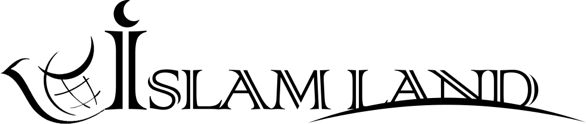 www.islamland.com 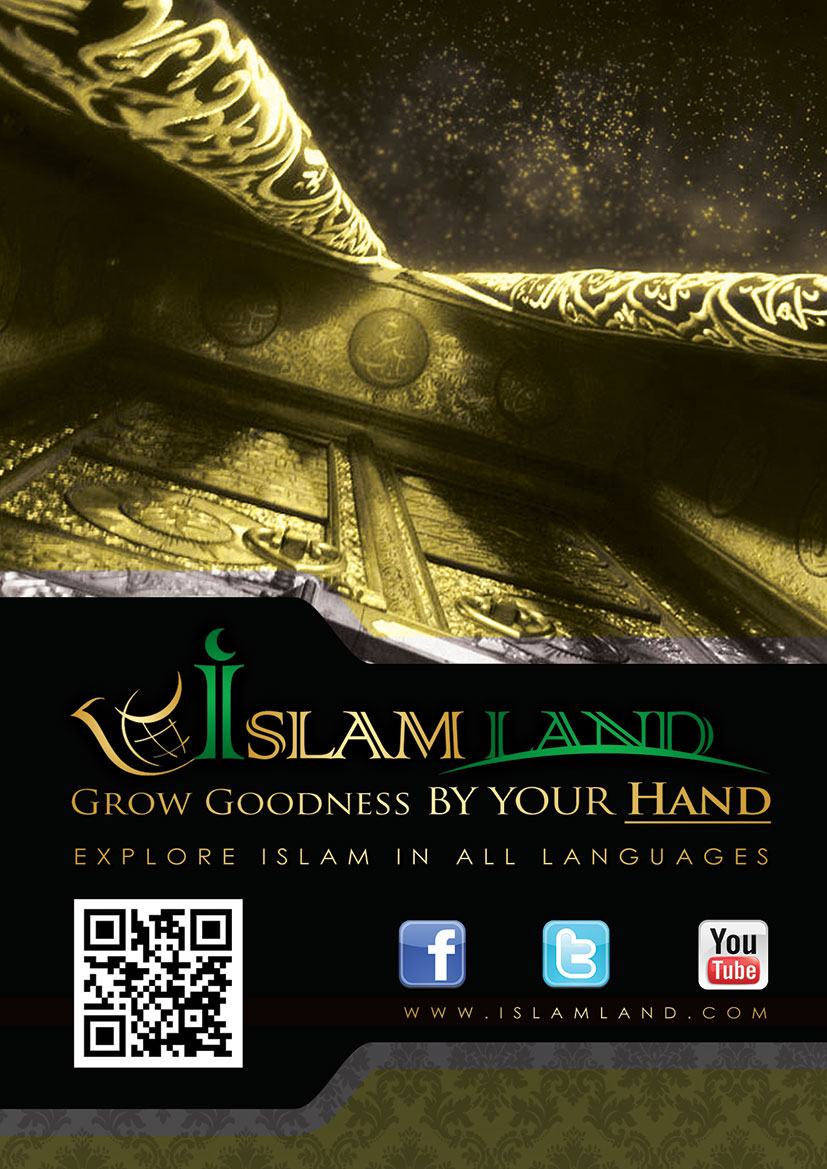 Во имя Аллаха Милостивого, Милосердного!Хвала Аллаху, Господу миров, мир и благословение нашему Пророку Мухаммаду, его семье и всем сподвижникам, а затем:У каждого представителя любого человеческого общества обязательно должны быть определенные права, которые исполнялись бы по отношению к нему, что, в свою очередь, позволяет ему спокойно и безопасно выполнять возложенную на него ответственность. Права человека обеспечивают приверженность и благосклонность по отношению к своему обществу.Сегодня на мировой арене можно наблюдать три главных направления: первое уважает личность и ставит ее интересы выше социальных, запрещая обществу каким бы то ни было образом ограничивать ее свободу. Это направление предоставляет индивидууму права других людей, даже если это приведет к упадку и подрыву общественной жизни: плохому экономическому положению, росту преступности. Подобное явление называется «капитализмом».Второе направление превозносит общественные интересы за счет интересов индивидуума. Оно приносит в жертву желания и права личности. Таким образом, индивидуум становится безвольным и бесправным существом, обладающим только теми правами, которые ему дает общество, представленное в лице государства. Все эти права отвечают общественным интересам. Это явление называется «коммунизмом».Третий же подход не выдвигает индивидуум на первый план за счет общественных интересов, а также не отдает предпочтение социальным интересам за счет индивидуальных. Напротив, он предоставляет каждому свои права: как личности, так и обществу. Таким бразом, у индивидуума есть права, регулируемые и ограниченные определенными условиями. В этом направлении, в случае противоречия, общественная польза превалирует над личной.На этих страницах мы упомянем общие права человека в свете исламской религии, которые берут свое начало в Книге Аллаха и Сунне Его Посланника Мухаммада (мир ему и благословение Аллаха) – двух основных источниках ислама. Цель этих прав заключается в том, чтобы человек, в своих чертах и взаимоотношениях с другими людьми, всегда оставался человеком. Я глубоко убежден, что применив практически в жизнь эти права, можно достичь общечеловеческого счастья и удовлетворить стремления любого общества: безопасность, расцвет и развитие. Ибо эти права не являются плодом каких-то опытов, общественных мыслей, временных потребностей или политических направлений. Быть уверенным в своих словах заставляет меня то, что все эти права являются решением Создателя человека. Только оно может исправить мировое положение и установить в нем справедливость.Источники исламского законодательства (шариата) – Священный Коран и Пророческая Сунна переполнены подобными правами. Первым правом, которым был облагодетельствован и особо выделен род человеческий по сравнению с другими созданиями, было его почтение. Всевышний Аллах сказал: «Мы почтили сынов Адама и позволяем им передвигаться по суше и морю. Мы наделили их благами и даровали им явное превосходство над многими другими тварями».(Сура «аль-Исра», аят 70)Это почтение указывает на то, что у человека должны быть права, которые бы гарантировали его существование и свободу, а также предоставляли бы ему все возможности для жизни в этой Вселенной и для выполнения своих обязательств по отношению к наместничеству, о котором Всеблагой и Всевышний Аллах сказал так:«Он – Тот, Кто сделал вас преемниками на земле и возвысил одних из вас над другими по степеням».(Сура «аль-Анам», аят 165)Права человека в исламе не являются таковыми только в мирской жизни. Напротив, они не прерываются даже после его смерти. Так, одним из прав человека в исламе после его смерти является то, чтобы его омыли, умастили благовониями, завернули в новую белую погребальную ткань, совершили по нему заупокойную молитву и взывали за него с мольбой к Аллаху. Сообщается от Абу Хурейры (да будет доволен им Аллах), что он сказал: «Я слышал, как Посланник Аллаха (мир ему и благословение Аллаха) говорил: «Когда вы молитесь по усопшему, то взывайте за него к Аллаху искренне».Шариат запретил унижать или уродовать умершего человека. Пророк (мир ему и благословение Аллаха) сказал:«Перелом кости умершего подобен перелому живого».Также шариат запретил раскапывать могилы с целью грабежа, сидеть на них или ходить по ним. Доказательством этому являются слова Пророка (мир ему и благословение Аллаха):«Любому из вас лучше сидеть на раскаленных камнях до тех пор, пока его одежда не сгорит и жар не дойдет до его кожи, чем сидеть на могиле».Также одним из прав человека является защита его чести и оставление плохой молвы о нем, даже после смерти. Сообщается, что Пророк (мир ему и благословение Аллаха) сказал:«Упоминайте о благих качествах ваших умерших и воздержитесь от упоминания их плохих качеств».Одним из прав человека, которое должны соблюдать его дети и родственники, является обращение к Аллаху с мольбой за него, с просьбой о прощении и милости. Также они должны исполнить оставленное им завещание. Доказательством этому являются слова Пророка (мир ему и благословение Аллаха), которые он сказал человеку, спросившему его (мир ему и благословение Аллаха): «Осталось ли у моих родителей какое-то право на благодеяние, которое бы я мог исполнить после их смерти?» На что Пророк (мир ему и благословение Аллаха) ответил:«Да, обращение за них с мольбой к Аллаху, просьба за них о прощении, исполнение того, что они завещали, поддержание тех родственных связей, которые поддерживали они и оказание почтения их друзьям».Возможно, читатель увидит некое сходство с правами, к которым призывают определенные международные организации и фонды, например, «Организация по защите прав человека» и ей подобные. Но то, с чем пришел ислам, опередило эти организации на более, чем четырнадцать столетий. Также следует учесть, что в защите прав, о которых заявляют эти организации, допускается ряд упущений и неточностей. Чаще всего, подобные организации занимаются не защитой прав человека, а сохранением человека как такового, дабы впоследствии получить от него пользу и завладеть его способностями. Все это делается ради достижения определенных целей или выгод – как личных, так и глобальных. Доказательством этому является то, что мы видим, как во многих странах людей лишают их законных прав, а госудраства, которые ранее болтали о сохранении прав человека, молча наблюдают за ущемлением прав людей. Так происходит не потому, что они не в силах изменить сложившуюся ситуацию, а потому, что она не совпадает с их интересами. Эти государства прикрываются лозунгом «невмешательства во внутренние дела другого государства».Права человека в исламе не приемлют никакого попустительства или предупредительности. Умар ибн аль-Хаттаб (да будет доволен им Аллах), когда узнал о том, что один из христианских королей – Джибилля ибн Айхум принял ислам, то пригласил его в Медину. Когда он подъехал, то попросил разрешения посетить Умара (да будет доволен им Аллах). Он разрешил ему. Тогда он сел на верховое животное и прибыв в Медину, зашел к Умару (да будет доволен им Аллах), поприветствовал его. Умар (да будет доволен им Аллах) был очень рад его приезду. Он посадил короля рядом с собой. В этот же год вместе с Умаром (да будет доволен им Аллах) король совершил большое паломничество. Когда Джибилля совершал ритуальный обход вокруг Кабы, один человек из племени Фазара наступил на его изар, в результате чего верхняя часть накидки короля упала. Тогда его охранник поднял свою руку и сломал нос этому человеку. Некоторые говорили, что он выбил ему глаз. Позднее этот человек из племени Фазара призвал короля к Умару (да будет доволен им Аллах) для того, чтобы получить свое право. С ним было много представителей его племени, после чего Умар (да будет доволен им Аллах) призвал короля к ответу. Джибилля признал содеянное, а Умар (да будет доволен им Аллах) сказал ему: «Я возьму с тебя его право», - на что Джибилля сказал: «Как?!! Ведь я – король, а этот – простолюдин!» На что Умар (да будет доволен им Аллах) ответил: «Ислам объединил тебя и его. Ты можешь быть лучше него только в богобоязенности». На что король ответил: «Я думал, что буду самым великим в исламе, ибо я был таковым до него». Умар (да будет доволен им Аллах) сказал: «Оставь это! Ибо если ты не отдашь право этому человеку по собственному выбору, то я возьму его с тебя силой». Король сказал: «Тогда я снова стану христианином!» Умар (да будет доволен им Аллах) ответил: «Тогда я отрублю твою голову». Увидев решительность Умара, король сказал, что подумает этой ночью, и удалился. Когда же стемнело, король вместе со своей свитой оседлал верховых животных и уехал в Шам, после чего приехал на землю римлян и встретился с Ираклием в городе Константинополь. Ираклий был очень рад его приезду. Он выделил ему обширные земли, обильное пожизненное содержание и одарил его прекрасными подарками, сделав одним из своих приближенных.Ислам оберегает не только личные права индивида, но и сохраняет права других людей, устраняя несправедливость от угнетенных. Всевышний Аллах сказал:«Отчего вам не сражаться на пути Аллаха и ради слабых мужчин, женщин и детей, которые говорят: «Господь наш! Выведи нас из этого города, жители которого являются беззаконниками. Назначь нам от Себя покровителя и назначь нам от Себя помощника?»»(Сура «ан-Ниса», аят 75)Подобное право есть как у мусульманина, так и у неверующего. Посланник Аллаха (мир ему и благословение Аллаха) сказал:«Если кто-либо притеснит муахада, унизит, возложит на него непосильное, или возьмет у него что-то без его разрешения, то я стану выступать против него в Судный День».Также Пророк (мир ему и благословение Аллаха) сказал:«Если кто-либо притеснит му’ахада, унизит, возложит на него непосильное, или возьмет у него что-то без его разрешения, то я стану выступать против него в Судный День», - после чего Посланник Аллаха (мир ему и благословение Аллаха) указал своим пальцем на свою грудь и сказал:«Кто убьет му’ахада, у которого будет покровительство Аллаха и покровительство Посланника Аллаха, для того Аллах сделет запретным благоухания Рая, хотя аромат его будет ощущаться на расстоянии сорока лет (пути)».Воплощение прав человека, к которым призывает ислам в исламском государстве, неразрывно связано с уровнем применения законов и положения религии. Среди людей есть тот, кто повернулся к исламу спиной; есть тот, кто частично берет из ислама выгодное; тот, кто просто прикрывается исламом, преследуя свои цели и пытаясь очернить его. Именно поэтому разумный, непредвзятый человек, обладающий логическим мышлением, особенно из среды немусульман, когда хочет вынести решение об исламе и о правах человека в нем, обязательно должен рассмотреть его через призму независимости и беспристрастности. Такой человек не должен привязываться к поступкам отдельных личностей, групп или государств. Ибо воплощение в жизнь прав в исламском мире, как мы уже об этом говорили ранее, напрямую зависит от близости или удаленности следования исламскому шариату. Если после рассмотрения ислама человек обнаружит какие-то недостатки, то они исходят от самого человека, который их практикует. Приведем пример. Увидев человека, претендующего на то, что он – мусульманин, и, в то же время, обладающего негативными чертами: ложь, обман и предательство, можем ли мы сказать, что путь ислама призывает к подобным плохим качествам? Правильнее будет обратиться к первоисточникам и достоверным основам ислама для ознакомления с его сутью. Тогда мы узнаем, что все совершенство принадлежит только Всевышнему Аллаху, а уже какие-либо недостатки свойственны мусульманам. Всем людям присущи упущения, будь-то на уровне их бытовой, религиозной или общественной жизни. Д-р Абд ар-Рахман ибн Абд аль-Карим аш-Шихаwww.islamland.com Забота ислама о предоставлении самого необходимогоИслам заботится о создании праведного общества путем предоставления и сохранения для людей самых основных потребностей. Все это делается для того, чтобы человек мог наслаждаться всеми своими правами и жить в спокойствии, вдыхая воздух свободы и пребывая вдали от порабощения. Также это дает возможность людям жить размеренной жизнью и пользоваться своими шариатскими правами. Пророк (мир ему и благословение Аллаха) сказал:«Поистине, ваши жизни, ваше имущество и ваша честь являются для вас столь же запретными, как и этот ваш день в этой вашей стране в этом вашем месяце».Ислам стремится построить общество, в котором бы для людей были бы обеспечены следующие ценности:Безопасность во всех ее проявленияхБезопасность имущества. Всевышний Аллах сказал:«О те, которые уверовали! Не пожирайте своего имущества между собой незаконно, а только путем торговли по обоюдному вашему согласию. Не убивайте самих себя (друг друга), ведь Аллах милостив к вам».(Сура «ан-Ниса», аят 29)Безопасность чести. Всевышний Аллах сказал:«Тех, которые обвинят целомудренных женщин и не приведут четырех свидетелей, высеките восемьдесят раз и никогда не принимайте их свидетельства, ибо они являются нечестивцами».(Сура «ан-Нур», аят 4)Безопасность жизни. Всевышний Аллах сказал:«Скажи: «Придите, и я прочту то, что запретил вам ваш Господь». Никого не приобщайте к Нему в сотоварищи и делайте добро родителям. И не убивайте своих детей, опасаясь нищеты, ведь Мы обеспечиваем пропитанием вас вместе с ними. И не приближайтесь к мерзким поступкам, явным или сокрытым. Не убивайте душу, которую Аллах запретил убивать, если только у вас нет на это права. Это заповедал вам Аллах, - быть может, вы уразумеете».(Сура “аль-Анам”, аят 151)Безопасность разума. Пророк (мир ему и благословение Аллаха) сказал:«Все, что опьяняет, является алкоголем, а любой алкоголь – запретен».Таким образом, нельзя терроризировать и запугивать людей, сея среди них страх. И неважно, буду ли иметь подобные угрозы устную форму, или нет. Сообщается, что Пророк (мир ему и благословение Аллаха) сказал:«У Аллаха есть право не защитить от ужасов Судного Дня того, кто напугает верующего».Или если подобные запугивания будут сопровождаться угрозой оружием, ведь Пророк (мир ему и благословение Аллаха) сказал:«Пусть никто из вас не направляет оружие на своего брата, ибо, поистине, не знает он, может быть, шайтан направит его руку, и окажется он в огненной яме!»Ислам стремится построить безопасное общество, в котором бы человек мог свободно передвигаться и работать на земле, принадлежащей Аллаху. Именно поэтому в исламе есть телесные наказания, призванные отбить охоту у тех, кто пытется нарушить покой и стабильность исламского общества.Предоставление работыИслам побуждает людей к работе, чтобы они смогли обеспечивать свои насущные потребности. Пророк (мир ему и благословение Аллаха) сказал:«Поистине, для любого из вас взять верёвку, принести вязанку дров на спине и продать её, благодаря чему Аллах избавит его (от необходимости просить), лучше, чем обращаться с просьбами к людям, которые могут дать ему (что-нибудь), а могут и отказать».Расходование на тех, кто не в состоянии заработать на жизнь собственным трудом из-за слабости, пожилого возраста или болезни. Таким людям предоставляется помощь из общественной казны мусульман. Пророк (мир ему и благословение Аллаха) сказал:«Если кто-либо оставит после смерти какое-нибудь имущество, то оно достанется его семье, если же кто-либо оставит после себя долг или неимущих родственников, то это — мне, и я должен буду позаботиться об этом. Я – попечитель верующих».Выделение обязательной милостыни в мусульманском обществе в пользу бедных и нуждающихся. У этих категорий населения есть право на получение обязательной милостыни (закят) от богатых мусульман. Эта особенность воплощает в себе принцип общественной взаимопомощи в исламе. Обязательная милостыня берется с богатых мусульман и отдается бедным. Доказательством этому являются слова Пророка (мир ему и благословение Аллаха), которые он сказал Муазу (да будет доволен им Аллах), когда отправлял его в Йемен:«Сообщи им о том, что Аллах обязал их выплачивать закят с имущества, который следует отдавать бедным из их числа».Добровольные пожертвования, которые мусульманин может выплачивать от чистого сердца, сочувствуя своим нуждающимся братьям, повинуясь приказу Аллаха и ища Его Довольства. Пророк (мир ему и благословение Аллаха) сказал:«О люди, распространяйте приветствие, поддерживайте родственные связи, угощайте едой, молитесь по ночам, когда другие люди будут спать, и вы войдёте в Рай с миром».Также Пророк (мир ему и благословение Аллаха) сказал:«Самые любимые люди для Аллаха – это самые полезные из них, а самое любимое деяние перед Аллахом Всемогущим и Великим – это радость, которую ты приносишь мусульманину, помогая ему в беде или выплачивая за него долг, или утоляя его голод.И поистине, прийти на помощь своему брату-мусульманину в том, в чем он нуждается, любимее для меня, чем совершить затворничество в мечети (и’тикаф) в течение месяца. А тот, кто сдержит гнев в отношении брата своего (в исламе), тому Аллах скроет его недостатки, и тому, кто сдержит свой гнев в то время, когда он хотел излить его, Аллах наполнит его сердце довольством в Судный день.И кто вышел помогать своему брату-мусульманину в его нужде, пока он не поможет ему, тому Аллах укрепит его стопы в тот День, когда стопы будут скользить.И поистине, дурной нрав портит деяния так же, как уксус портит мёд».Суровая угроза тому, кто не заботится о положении своих братьев-мусульман. Пророк (мир ему и благословение Аллаха) сказал:«Не уверует никто из вас до тех пор, пока не будет желать брату своему того же, чего желает самому себе».Предоставление образованияВсевышний Аллах сказал:«Аллах возвышает по степеням тех из вас, кто уверовал, и тех, кому даровано знание».(Сура «аль-Муджадиля», аят 11)Образование в исламском обществе не является правом отдельно взятых личностей. Напротив, это – обязанность каждого. Таким образом, человек должен получать знания, на которых строится его религиозная и мирская жизнь, а на исламском государстве лежит обязанность обеспечить людей всем необходимым для приобретения знаний. Пророк (мир ему и благословение Аллаха) сказал:«Требование знаний является обязанностью каждого мусульманина и мусульманки».Более того, ислам считает, что усилия, потраченные на получение и распространение знаний, являются одним из путей, ведущих в Рай. Пророк (мир ему и благословение Аллаха) сказал:«Тому, кто вступил на какой-нибудь путь, желая обрести на нём знание, Аллах облегчит путь в Рай».Утаивание и нераспространение знаний, с точки зрения ислама, является запретным. От этого предостерегал Пророк (мир ему и благословение Аллаха), сказав:«Кто скроет знания, того Аллах обуздает в День воскресения огненной уздой».Предоставления всего необходимого для здравоохраненияИслам запретил все, что может негативно сказаться на здоровье человека: употребление опьяняющих напитков и наркотиков. Всевышний Аллах сказал:«О те, которые уверовали! Воистину, опьяняющие напитки, азартные игры, каменные жертвенники (или идолы) и гадальные стрелы являются скверной из деяний дьявола. Сторонитесь же ее, - быть может, вы преуспеете».(Сура «аль-Маида», аят 90)Запрет на употребление в пищу мертвечины. Всевышний Аллах сказал:«Вам запрещены мертвечина, кровь, мясо свиньи и то, над чем не было произнесено имя Аллаха (или что было зарезано не ради Аллаха), или было задушено, или забито до смерти, или подохло при падении, или заколото рогами или задрано хищником, если только вы не успеете зарезать его, и то, что зарезано на каменных жертвенниках (или для идолов), а также гадание по стрелам. Все это есть нечестие». (Сура «аль-Маида», аят 3)Запрет на совершение всех видов мерзостей, к которым относится мужеложество, прелюбодеяние и лесбиянство. Всевышний Аллах сказал:«Не приближайтесь к прелюбодеянию, ибо оно является мерзостью и скверным путем».(Сура “аль-Исра”, аят 32)Охрана и защита общества посредством ряда здравоохранительных мер. Среди них – введение карантина. Пророк (мир ему и благословение Аллаха) сказал:«Если вы услышите, что чума (распространилась в какой-нибудь) земле, не приезжайте туда, если же она распространится на той земле, где вы находитесь, не покидайте (этой земли), убегая от неё».Также к подобным шагам относится забота о собственном здоровье. Пророк (мир ему и благословение Аллаха) сказал:«Пусть здоровый ни в коем случае не приходит к больному».Все вышеупомянутое относится к действиям, призваны обеспечить самые необходимые нужды каждого человека. Пророк (мир ему и благословение Аллаха) сказал:«Кто из вас застал утро, пребывая в безопасности, в добром здравии, имея пропитание на этот день, тому словно достался весь мир!»Равенство в исламеИслам направил свои усилия на устранение всего, что может привести к разделению членов исламского общества вне зависимости от отличий, связанных с происхождением, цветом кожи, страной или языком. Всевышний и Всеблагой Аллах сказал:«О люди! Бойтесь вашего Господа, Который сотворил вас из одного человека, сотворил из него пару ему и расселил много мужчин и женщин, произошедших от них обоих. Бойтесь Аллаха, именем Которого вы просите друг друга, и бойтесь разрывать родственные связи. Воистину, Аллах наблюдает за вами».(Сура «ан-Ниса», аят 1)Все это преследует важную цель: предоставить членам мусульманского общества возможность наслаждаться их шариатскими правами, дабы каждый чувствовал равенство. Так, никто из них не обладает особыми привилегиями. Пророк (мир ему и благословение Аллаха) сказал:«О люди, поистине, ваш Бог — Един, ваш праотец — един, все вы — сыны Адама. Нет преимущества у араба над неарабом, и у неараба над арабом; у красного над черным, и у черного над красным, кроме как в богобоязненности!»Основа и источник всего человечества, с точки зрения ислама, – одна. В исламе нет места для гордости из-за своего богатства или происхождения, презрению к людям и унижению их прав, ибо Пророк (мир ему и благословение Аллаха) сказал:«О люди! Поистине, Аллах удалил от вас высокомерие времён невежества и гордость своими отцами. Люди делятся на два вида: богобоязненный верующий, почитаемый Аллахом, и несчастный грешник, униженный Аллахом. Все люди – сыны Адама, а Аллах сотворил его из земли».Ислам не приемлет несправедливость по отношению к правам других людей, а также выделение кого-то по рассовому или половому признаку. Сегодня подобное называется «расизмом» или «шовинизмом». Иудеи и христиане считали себя выше остальных. Всевышний Аллах, разъясняя их сущность и то, что все люди равны, а отличие – только в богобоязненности, сказал:«Иудеи и христиане сказали: «Мы – сыны Аллаха и Его возлюбленные». Скажи: «Почему же Он причиняет вам мучения за ваши грехи? О нет! Вы всего лишь одни из людей, которых Он сотворил»».(Сура “аль-Маида”, аят 18)Сообщается, что Абу Зарр (да будет доволен им Аллах) сказал:«Как- то раз я стал ругать одного человека, попрекая его его матерью. Услышав это, Пророк (мир ему и благословение Аллаха) сказал мне: "О Абу Зарр, неужели ты попрекал этого человека его матерью?! Поистине, в тебе сохранились остатки невежества! Ваши рабы являются вашими братьями, которых Аллах сделал подвластными вам, так пусть же тот, кто владеет братом своим, кормит его тем же, что ест сам, и одевает его так же, как одевается сам. Не поручайте им ничего непосильного для них, а если поручите, то оказывайте им помощь!»Также люди равны в сфере поклонения: богатый и бедный, правитель и подчиненный, белый и черный, знатный и простолюдин. Все виды поклонения, приказы и запреты не касаются какого-то отдельного слоя населения: перед Аллахом все равны. Всевышний Аллах сказал:«Кто поступает праведно, тот поступает во благо себе. А кто творит зло, тот поступает во вред себе. Господь твой не поступает несправедливо со Своими рабами».(Сура «Фуссылят», аят 46)В вопросах применения исламского законодательства, в частности, и сферы наказаний, все перед законом равны. В исламе не существует какого-то определенного наказания для определенной группы населения. Также ни у одной категории населения нет привелегий над другими, это стало бы препятствием для применения к ним тех или иных наказаний. Аиша (да будет доволен ею Аллах) передала, что курайшиты были озабочены делом одной женщины из рода аль-Махзум, которая что-то украла при жизни Пророка (мир ему и благословение Аллаха) во время похода победы. Одни спрашивали: «Кто заступится за неё перед Посланником Аллаха (мир ему и благословение Аллаха)?» — [другие] же говорили: «Кто осмелится заговорить с ним, кроме Усамы ибн Зейда, любимца Посланника Аллаха (мир ему и благословение Аллаха)?» И её привели к Посланнику Аллаха (мир ему и благословение Аллаха)], а потом Усама ибн Зейд обратился к нему с ходатайством за неё. Когда Посланник Аллаха (мир ему и благословение Аллаха) услышал слова Усамы, цвет его лица изменился и он воскликнул: «Неужели ты ходатайствуешь об отмене одного из наказаний, установленных Аллахом?!» — и тогда Усама сказал ему: «Попроси для меня прощения, о Посланник Аллаха». А в предвечернее время посланник Аллаха, да благословит его Аллах и приветствует, обратился [к людям] с проповедью. Он должным образом восславил Аллаха, после чего сказал: «А затем: живших до вас погубило лишь то, что, когда кражу совершал знатный из их числа, они не трогали его, а когда её совершал слабый, они применяли к нему установленное наказание. Клянусь Тем, в Чьей Длани душа моя, если бы кражу совершила Фатыма, дочь Мухаммада, я непременно отсек бы руку и ей!» — а потом по его велению женщине, совершившей кражу, отсекли руку.В получении польз от народных багатств также все равны. Здесь подразумевается те блага, которые распределеяются между членами мусульманского общества из общественной казны мусульман, а не то, что получает каждый человек за выполненную им работу, ибо отличие между людьми в материальном статусе – обычное явление. Абу Бакр ас-Сиддик (да будет доволен им Аллах) – первый наместник Посланника Аллаха (мир ему и благословение Аллаха) – поровну распределял помощь среди мусульман. Однажды ему сказали: «О наместник Посланника Аллаха! Распределяя это имущество среди людей, ты уровнял всех людей. Но среди них есть те, кто обладают большим достоинством и раньше приняли ислам. Если бы ты оказал таким людям полагающийся им почет!» На что Абу Бакр (да будет доволен им Аллах) ответил: «Ранее принятие ислама и достоинство, о котором вы упомянули, то я знаю об этом, но награда за это – у Аллаха. Что же касается раздачи этого удела, то равенство в нем лучше, чем проявление предпочтения к кому-то. Те, кто старались ради Аллаха, получат у Него свою награду. А это тленное имущество, которое поглощает как праведник, так и грешник, не является ценой их деяний».У всех членов исламского общества есть право получить часть полезных ископаемых, которые создал и которыми наделил их Аллах в этом бытие. Исламское государство обязано предоставить и организовать добычу полезных ископаемых, дабы ими не смогли распорядиться и завладеть отдельно взятые личности, тем самым манипулируя и влияя на жизнь простых людей. Всевышний Аллах сказал:«Он – Тот, Кто сделал для вас землю покорной. Ступайте же по свету и вкушайте из Его удела, и к Нему вы явитесь после воскрешения».(Сура «аль-Мульк», аят 15)Поэтому ислам, с точки зрения чловеческой жизни и общечеловеческих ценностей, поставил знак равенства между всеми людьми, отменив все различия. Что же касается мирских вопросов, то здесь присутсвуют расхождения. Так, работающий, не ленивый, праведный человек не подобен грешнику. Аллах сказал:«Для всех будут ступени, соответствующие тому, что они совершили. Господь твой не находится в неведении относительно того, что они совершают».(Сура “аль-Анам”, аят 132)Ислам и сохранение жизненно необходимых ценностейИслам пришел для того, чтобы завершить небесные законодательства, которые уже были ниспосланы до него. Посланник ислама – Мухаммад (мир ему и благословение Аллаха) был завершающим пророком по отношению к тем пророкам и посланникам (мир им), которые были отправлены до него. Поэтому ислам, как и все небесные законодательства до него, стремится гарантировать сохранность главных жизненных ценностей. Защита религииРелигия – это, в первую очередь, верубеждение, на котором зиждятся основопологающие принципы и ценности, упорядочивающие жизнь индивидов и обществ.Часть этих вероубеждений покоятся на сугубо душевных основаниях. Они противоречат врожденной человеческой природе и здравому разуму. Это даже не нуждается в углубленном изучении, ибо подобные убеждения призывают к обожествлению и поклонению созданным. Об этом сообщил Всевышний Аллах, сказав:«Они стали поклоняться вместо Него другим божествам, которые ничего не создают, хотя сами были сотворены». (Сура «аль-Фуркан», аят 3)Иная часть таких вероубеждений заключается в следовании страстям, в попытке насытить свои инстинкты. Они являются сугубо материальными, призывающими к обожествлению ощутимых благ и к отвержению всего, что помимо них. Об этом сообщил наш Всеблагой и Всевышний Господь, сказав:«Видел ли ты того, кто обожествил свою прихоть?»(Сура «аль-Джасия», аят 23)Среди вероубеждений есть и те, которые объединяют в себе как духовную, так и материальную составляющие – это религия ислам, которая не разделяет между душой и телом. Более того, ислам удивительным образом находит равновесие между душой и телом: он не подавляет одну сторону за счет другой. Повеления ислама приказывают заботиться о душе также, как и о теле. Запреты ислама воспрещают все, что может привести к попустительству в вопросах души, а также все, что может повредить телу. Всевышний Аллах сказал:«А посредством того, что Аллах даровал тебе, стремись к Последней обители, но не забывай о своей доле в этом мире! Твори добро, подобно тому, как Аллах сотворил добро для тебя».(Сура «аль-Касас», аят 77)Также Он сказал:«Господь наш! Одари нас добром в этом мире и добром в Последней жизни и защити нас от мучений в Огне».(Сура «аль-Бакара», аят 201)Ислам – это религия и государство. Исламом доволен Аллах, Он установил его для всех людей в качестве последней и завершающей религией. Он является серединой, которая не противоречит врожденному качеству человека и его природе. Общество, которое руководствуется исламом, должно оберегать его, тратя свои усилия на пути призыва к нему и объясняя людям его достоинства. Необходимо говорить только благое и хорошо относиться ко всем людям. Именно к этому призывает ислам и его вероубеждение, подчиняясь словам Аллаха:«Будете говорить людям прекрасное, совершать намаз и выплачивать закят». (Сура «аль-Бакара», аят 83)Более того, исламские принципы сами по себе оберегают ислам. Это наилучшие принципы добра, справедливости, любви и милосердия. Каждый человек стремится жить в таком достойнейшем обществе.Среди путей, с помощью которых ислам оберегает религию:Призыв своих последователей давать правильное представление об исламе, который далек от крайностей чрезмерства и попустительства. К этому побуждают слова Пророка ислама (мир ему и благословение Аллаха), который сказал:«Поистине, Аллах отправил меня (к людям) доводить (Его веления), а не в качестве того, кто будет принуждать и навязывать».Ислам призывает своих последователей не заводить себе врагов и не принуждать людей к его принятию силой и давлением. Всевышний Аллах сказал:«Скажи: «Истина - от вашего Господа. Кто хочет, пусть верует, а кто не хочет, пусть не верует». Мы приготовили для беззаконников Огонь, стены которого будут окружать их со всех сторон».(Сура «аль-Кахф», аят 29)Ислам призывает своих последователей не спешить с результатами доведения этой религии до других. Всевышний Аллах сказал:«Мы ниспослали тебе Писание для людей с истиной. Тот, кто последовал прямым путем, поступил во благо себе. А тот, кто впал в заблуждение, поступает во вред только себе, и ты не являешься их попечителем и хранителем». (Сура «аз-Зумар», аят 41)Ислам призывает своих последователей твердо придерживаться приниципов, к которым они призывают других людей, а также применять их на практике, дабы тем самым стать примером для подражания следующим поколениям. Также ислам призывает воплощать в жизнь принципы благого нрава. Именно за оставление этого принципа Всеблагой Аллах порицает тех, кто так не поступает. Он сказал:«Неужели вы станете призывать людей к добродетели, предав забвению самих себя».(Сура «аль-Бакара», аят 44)Ислам призывает своих последователей проявлять милосердие ко всех людям. Доказательством этому являются слова Пророка (мир ему и благословение Аллаха):“Милостивых помилует Милостивый. Будьте милостивы к тем, кто на земле, и помилует вас Тот, Кто на Небесах”.Также ислам призывает любить всех людей. Доказательством этому являются слова Пророка (мир ему и благословение Аллаха):«Полюби для людей то, что ты полюбил для самого себя – станешь мусульманином».Обещание великой награды за ознакомление людей с исламом и призыв к нему. Цель этого заключается в том, чтобы все люди, исповедуя принципы ислама, смогли наслаждаться безопасностью и стабильностью общества, а их плодом станет душевное успокоение, к которому все так стремятся. Пророк (мир ему и благословение Аллаха) сказал:«Если Аллах наставит посредством тебя хотя бы одного человека на путь истинный, то это будет для тебя лучше, чем обладание красными верблюдами».В завершении сказанного хотелось бы отметить, что о защите религии также говорили все предыдущие небесные религии.Защита жизниЧеловеческая жизнь почитается и ценится в исламе. У нее есть высокая степень. Пророк (мир ему и благословение Аллаха) сказал:«Убийство верующего перед Аллахом страшнее, чем гибель мирской жизни».Ислам обеспечивает защиту жизни следующими путями:Ислам предписал возмездие (кысас) – наказание, подразумевающее смертную казнь убийцы, преднамеренно совершившего убийство, если родственники убитого не простили его. Что же касается непредумышленного убийства, то за него в исламе предписано выплатить компенсацию (дия) и совершить искупление (каффара). Искупление означает отпустить на свободу верующего раба. Если нет такой возможности, то следует поститься непрерывно два месяца. Если нет такой возможности, то следует накормить шестьдесят бедняков. Все это предписано ради сохранения человеческой души и охраны жизни людей от посягательств, а также для предостережения преступников от совершения убийств. Ибо тот, кто будет знать, что за убийство он будет убит, воздержится от совершения подобного зла. Но если смертная казнь не будет наказанием для убийцы, то не стоит ожидать воздержания от подобных преступлений. Эту параллель следует провести и на все остальные виды преступлений, за которые в исламе предписаны самые предупреждающие и эффективные наказания. Делается это ради сохранности человеческой жизни. Всевышний Аллах сказал:«Возмездие спасает вам жизнь, о обладатели разума! Быть может, вы будете богобоязненны».(Сура «аль-Бакара», аят 179)Ислам не ограничился только этими мирскими наказаниями. Он упомянул, что убийцу, преднамеренно совершившего убийство, ожидает мучительное наказание в жизни вечной. Это наказание будет заключаться в гневе Аллаха и мучительном наказании. Всевышний Аллах сказал:«Если же кто-либо убьет верующего преднамеренно, то возмездием ему будет Геенна, в которой он пребудет вечно. Аллах разгневается на него, проклянет его и приготовит ему великие мучения». (Сура «ан-Ниса», аят 93) Ислам оберегает человека от собственной души, призывающей к злу. Он обязывает человека:Не подвергать душу опасности, ибо она не является его собственностью. Напротив, она была доверена человеку на временное пользование Всеблагим и Всевышним Аллахом, поэтому ею можно жертвовать только на Его Пути. Ислам запретил самоубийство. Всевышний сказал:«Не убивайте самих себя (друг друга), ведь Аллах милостив к вам».(Сура «ан-Ниса», аят 29)Предоставлять душе ее права, предписанные Аллахом. Нельзя угнетать ее, запрещая еду, питье, одежду или брак, которые разрешил Аллах. Всевышний Аллах сказал:«Скажи: «Кто запретил украшения Аллаха, которые Он даровал Своим рабам, и прекрасный удел?»»(Сура «аль-Араф», аят 32)Но наслаждаться этими благами можно только в установленных шариатом рамках: без чрезмерства, без расходования на запретное и без высокомерия. Доказательством этому являются слова Всевышнего Аллаха:«Ешьте и пейте, но не излишествуйте, ибо Он не любит тех, кто излишествует».(Сура «аль-Араф», аят 31)В исламе не приветствуется пренебрежение правами тела, его истязание и воспрещение пользоваться разрешенными благами даже несмотря на то, что это будет касаться вопросов поклонения Аллаху. Сообщается от Анаса ибн Малика (да будет доволен им Аллах), что он сказал:«(Однажды) к домам жён Пророка (мир ему и благословение Аллаха) пришли трое людей, которые стали расспрашивать о том, как поклоняется Аллаху Пророк (мир ему и благословение Аллаха). Когда им рассказали об этом, они, очевидно, посчитав, что это не так уж много, сказали: “Как далеко нам до Пророка (мир ему и благословение Аллаха) которому прощены и прошлые его прегрешения, и будущие!” Потом один из них сказал: “Что касается меня, то я буду молиться каждую ночь напролёт”. Другой сказал: “Я стану постоянно соблюдать пост”. Третий же сказал: “А я буду сторониться женщин и никогда не женюсь”. (А через некоторое время к ним) подошёл Посланник Аллаха (мир ему и благословение Аллаха) который спросил: “Так это вы говорили то-то и то-то? Клянусь Аллахом, я больше вас страшусь Аллаха и больше вас боюсь Его, однако в некоторые дни я пощусь, а в другие не делаю этого, я молюсь (по ночам) и сплю, а также заключаю браки с женщинами, а тот, кто не желает (следовать) моей Сунне, не имеет ко мне отношения!”»Защита разумаРазум в исламе является условием возложения на человека шариатских обязанностей (таклиф). Именно поэтому ислам запретил все, что может как-то повлиять на здравый смысл: будь-то употребление спиртных напитков или наркотиков. Ислам называет алкоголь и все, что подобным образом влияет на разум «матерью всех грехов», ведь он губительным образом сказывается на том, кто его употребляет. Именно поэтому ислам приказал наказать человека, употребляющего алкоголь, плетьми для того, чтобы его разум оставался здравым, защищенным, и чтобы сберечь имущество от пустой растраты. Одним из пагубных влияний алкоголя на рассудок являются плохие мысли, призывающие человека к совершению всего мерзкого и греховного. Всевышний Аллах сказал:«О те, которые уверовали! Воистину, опьяняющие напитки, азартные игры, каменные жертвенники (или идолы) и гадальные стрелы являются скверной из деяний дьявола. Сторонитесь же ее, - быть может, вы преуспеете».(Сура “аль-Маида”, аят 90)Одним из путей, посредством которых ислам борется в обществе с этим пагубным явлением, является запрет производства, заготовления, продажи и распространения алкоголя. Доказательством этому являются слова Пророка (мир ему и благословение Аллаха):“Аллах проклял алкоголь и того, кто его пьет, и того, кто его наливает, и того кто продает его и того, кто покупает, и того, кто его делает и того, кому его делают, и того, кто его носит и того, кому его приносят”.Защита честиИслам запрещает все, что может негативно повлиять на честь мусульманина.Прелюбодеяние.Всевышний Аллах сказал:«Не приближайтесь к прелюбодеянию, ибо оно является мерзостью и скверным путем».(Сура «аль-Исра», аят 32)К прелюбодеянию относится прикосновение и поцелуй запртеного, с точки зрения шариата, человека. Посланник Аллаха (мир ему и благословение Аллаха) сказал:«Поистине, Аллах определил сыну Адама долю из прелюбодеяния, которую он обязательно получит. Прелюбодеянием глаз является взгляд, прелюбодеянием ушей является слушание, прелюбодеяние языка — это речь, прелюбодеяние рук — это хватка, прелюбодеяние ног — это ходьба. Сердце же желает и хочет, а половой орган подтверждает все это или опровергает».Также к прелюбодеянию относится уединение с запретной женщиной. Пророк (мир ему и благословение Аллаха) сказал:«Пусть ни в коем случае мужчина не уединяется с чужой для него женщиной, и женщина пусть не отправляется в дорогу кроме как с близким родственником или мужем. Один из сподвижников тут же спросил: «Моя жена в одиночестве отправилась в паломничество. Я же записался в отряд, чтобы совершить военный поход. Что мне делать?» Пророк (мир ему и благословение Аллаха) ответил: «Немедленно возвращайся и соверши паломничество вместе со своей женой».Ради защиты чести ислам запрещает возведение клеветы – то, что называется «казф». Тот, кто обвинит мужчину или женщину в аморальном поведении и не сможет доказать этого, заслуживает наказания в виде восьмидесяти плетей. Доказательством этому являются слова Всевышнего Аллаха:«Тех, которые обвинят целомудренных женщин и не приведут четырех свидетелей, высеките восемьдесят раз и никогда не принимайте их свидетельства, ибо они являются нечестивцами».(Сура “ан-Нур”, аят 4)Также ислам запрещает любые слова и поступки, ранящие чувства и затрагивающие человеческую честь, достоинство. Всевышний Аллах сказал:«О те, которые уверовали! Пусть одни люди не насмехаются над другими, ведь может быть, что те лучше них. И пусть одни женщины не насмехаются над другими женщинами, ведь может быть, что те лучше них. Не обижайте самих себя (друг друга) и не называйте друг друга оскорбительными прозвищами. Скверно называться нечестивцем после того, как уверовал. А те, которые не раскаются, окажутся беззаконниками. О те, которые уверовали! Избегайте многих предположений, ибо некоторые предположения являются грехом. Не следите друг за другом и не злословьте за спиной друг друга. Разве понравится кому-либо из вас есть мясо своего покойного брата, если вы чувствуете к этому отвращение? Бойтесь Аллаха! Воистину, Аллах – Принимающий покаяния, Милосердный».(Сура «аль-Худжурат», аят 11-12)Защита имуществаИслам гарантирует человеку право частной собственности, оберегаяя ее высокой изгородью. Именно поэтому в исламе предписаны серьезные наказания, защищающие данное право и не позволяющие нарушить его. Так, одним из наказаний, призванных обеспечить сохранность частной собственности, является отсечение руки вору. Всевышний Аллах сказал:«Вору и воровке отсекайте руки в воздаяние за то, что они совершили. Таково наказание от Аллаха, ведь Аллах – Могущественный, Мудрый».(Сура “аль-Маида”, аят 38)Отсечение руки вору имеет свои условия и правила, а не так, как это возомнили себе те, кто абсолютно не знает сути ислама. У этого наказания есть условия, которые обязательно должны быть выполнены. Если хотя бы одно из условий отсутствует или же есть сомнение в каких-то деталях, то наказание не применятся. Среди этих условий:- Украденное имущество должно находиться в охраняемом, спрятанном от глаз людей месте, а вор взломал это место. Что же касается имущества, которое явно пребывает на виду у всех, или же не охраняется должным образом, то его кража не наказывается отсечением руки. За подобное преступление предусмотрено иное, более легкое наказание (та`зир), которое устанавливает правитель для того, чтобы обеспечить сохранность человеческого имущества. Ибо, в таком случе, хозяин имущества сам допустил оплошность, оставив имущество без присмотра.- Вора не должна подталкивать на кражу сильная нужда в еде или питье. Если доказано, что человек украл по этой причине, то ему не отсекают руку. Умар (да будет доволен им Аллах) в год засухи отменил применение этого наказания.- Имущество должно достигать установленного в шариате уровня (нисаб), за кражу которого предписано отсечение руки. В обратном же случае руку вору не отсекают.Следует учесть, что это и все иные виды наказаний в исламе применяются только тогда, когда нет ни малейшего сомнения в том, кто виноват. Ибо осуществление наказания отменяется в случае наличия каких-либо колебаний относительно виновности обвиняемого.Исламское законодательство, в случае отмены предписанного в нем наказания (худуд) из-за наличия сомнений, применяет иное, более слабое наказание (та`зир), постановление о котором выносит судья. Суровость подобного наказания отличается в зависимости от тяжести совершенного преступления. Это может быть тюремное заключение, удары плетьми, устный выговор, штраф и т.д. Все зависит от того, что судья считает более подходяшим в конкретно взятой ситуации.Ислам запрещает все виды несправедливости по отношению к частной собственности. Сюда относится разбой, незаконное овладение земельными участками людей и завладение их имуществом не по праву (в следствии обмана или похищения). Это особо сурово запрещено. Всевышний Аллах сказал:«Не пожирайте незаконно между собой своего имущества».(Сура «аль-Бакара», аят 188)Тот, кто без права зарится на имущество других людей, сам себя подвергает суровому наказанию в Судный день, ибо Пророк (мир ему и благословение Аллаха) сказал:«Тот, кто присвоит не по праву имущество мусульманина, встретит Аллаха гневающимся на него».Исламское законодательство обязывает того, кто насильно завладел чьим-то имуществом, вернуть его. Если же он уже воспользовался им или израсходовал, то он обязан возместить стоимость отобранного. Ответственность за это право перестает считаться исполненной только после того, как тот, у кого было отобрано имущество, простит совершившего это, а также после применения упреждающего наказания (та`зир).Более того, ислам предписывает обладателю того или иного права защищить свое имущество всеми возможными путями, даже если это, при необходимости, приведет к смерти нападающего. В обратном же случае, если будет убит тот, на кого напали, то он станет мучеником (шахид). Пророк (мир ему и благословение Аллаха) сказал:«Тот, кто был убит, защищая свое имущество – мученик».Находка с точки зрения исламаИслам пришел для защиты всего имущества, а также для защиты определенных его видов, одним из которых является находка – особое право того, кто ее потерял. Имущество, с точки зрения ислама, является неприкосновенным и защищенным даже после его потери. Не все, что было утеряно, является разрешенным для того, кто его нашел. Напротив, существуют определенные правила, которые регулируют данный вопрос. Так, одной из сфер ислама, оберегающих частное имущество, являются законоположения находки и потерявшихся животных. Находка (люката) – это любое имущество, которое было утеряно, чей обладатель неизвестен. Что же касается животных, то их, в таком случае, называют потерявшимися (долля).Если имущество оказалось в небезопасном месте, где им могут воспользоваться или украсть, то ислам обязывает взять его, дабы сохранить и, в последствии, вернуть его хозяину.Однажды к Посланнику Аллаха (мир ему и благословение Аллаха) пришел один человек и спросил: “Как следует поступить с находкой?” Пророк (мир ему и благословение Аллаха) сказал: «Посмотри, в чем она находится и чем завязана, а затем разыскивай ее хозяина в течение одного года. Если владелец утерянной вещи найдется, то отдай ее ему, если же нет, то можешь распоряжаться ею по собственному усмотрению». Тот спросил: “А как следует поступить с заблудившейся овцой?” Он сказал: «Она может достаться либо тебе, либо твоему брату (хозяину), либо волку». Затем тот спросил: “А как следует поступить с заблудившимся верблюдом?” Он разгневался так, что его щеки стали красными и сказал: «А какое тебе дело до заблудившегося верблюда? У него есть желудок и копыта, и он будет пить воду, есть деревья и бродить до тех пор, пока его не встретит хозяин».Вышесказанное касалось дорогих и несъедобных вещей. Что же касается съедобного, то не обязательно искать его хозяина, этим можно воспользовать. Анас (да будет доволен им Аллах) рассказывал: “Однажды Пророк (мир ему и благословение Аллаха) прошел мимо фиников, которые лежали на дороге, и сказал:«Если бы я не опасался того, что это окажется пожертвованием, то непременно съел бы их».Подобное также относится и к незначительным вещам. Нашедший их может ими распоряжаться. Доказательством этому является хадис, который сообщил Али (да будет доволен им Аллах), что однажды он пришел к Пророку (мир ему и благословение Аллаха) с динаром, который нашел на рынке, на что Пророк (мир ему и благословение Аллаха) сказал: «Объяви о нем трижды». Али (да будет доволен им Аллах) так и поступил, но его хозяин не нашелся. Тогда Пророк (мир ему и благословение Аллаха) сказал: «Используй его».Нашедший утерянное может отдать его в качестве милостыни от имени потерявшего или же использовать его по проишествии года, если он искал, но хозяин имущества так и не объявился. Доказательством этому является хадис Авса ибн Каба (да будет доволен им Аллах), который сказал: «Однажды я нашел кошелек с сотней динаров и принес его к Пророку (мир ему и благословение Аллаха), который сказал: «Объявляй об этом в течение года». И я объявлял об этом целый год, но не нашел никого, кто признал бы его своим, а потом снова принес его к Пророку (мир ему и благословение Аллаха), который сказал: «Объявляй об этом в течение года». И я объявлял об этом еще один год, но так и не нашел никого, кто признал бы его своим. Затем Пророк (мир ему и благословение Аллаха) опять сказал: «Объявляй об этом в течение года». Я опять не нашел никого, после чего я снова принес его ему, и он сказал: «Сохрани кошелек, веревочку от него, и пересчитай деньги, и если его хозяин придет, верни ему кошелек, а если нет, можешь пользоваться этими деньгами».Защита потомстваИслам уделяет огромное внимание защите потомства и заботится о нем. Потомство – это единственный способ сохранения человеческого рода, с которым Всевышний Аллах заключил завет о наместничестве на земле. Пренебрежительное отношение к вопросу потомства и игнорирование крайне необходимых шариатских предписаний может привести к исчезновению или уменьшению численности населения. Всевышний Аллах сказал:«Когда он уходит, то начинает распространять нечестие на земле, уничтожать посевы и губить потомство. Но ведь Аллах не любит нечестия».(Сура “аль-Бакара”, аят 205)Ислам запрещает аборты, которые являются преступлением по отношению к человеческой душе. Исключение составляют случаи, когда существует реальная опасность для жизни матери.Исламское законодательство побуждает мусульман к женитьбе, одной из целей которой является продолжение рода и увеличение потомства. Пророк (мир ему и благословение Аллаха) сказал:«Женитесь на любящих и рожающих, поистине, я буду гордиться вашей многочисленностью перед другими общинами!»Также Пророк (мир ему и благословение Аллаха) сказал:«О молодёжь! Пусть женится тот, кто в состоянии содержать семью, поскольку это лучше помогает потуплять взоры и оберегать ваши половые органы. А кто же не в состоянии на содержание семьи, то пусть постится, так как пост дает то же, что и кастрация».Защита родословнойСемья занимает высокое положение в исламе, ибо она является ядром образования общества. Ради сохранения семьи и недопущения ее распада, ислам полностью заботится о ней. Родословная является связью, посредством которой члены одной семьи объединяются между собой. Человек узнает соих близких родственников и выполняет по отношению к ним то, что ему вменил в обязанность Аллах. Поддержание родственных связей и выполнение прав родственников – обязанность от Аллаха. Пророк (мир ему и благословение Аллаха) сказал:«Изучайте свою родословную, посредством которой вы будете поддерживать родственные связи. Ведь, поистине, поддерживание родственных связей является причиной любви между родственниками, способствует увеличению имущества и продлению (срока) жизни».Именно поэтому ислам заботится о сохранности родословной, защищая ее от запретного смешения (в результате прелюбодеяния – прим. пер.), которое ведет к распаду общества, женитьбе на близких родственниках, унаследованию имущества теми, кто не имеет такого права, и запрете на его наследование теми, кто таким правом обладает.Ислам искоренил распростарненные порочные обычаи, которые царили ранее, как у арабов, так и у других народов. Среди них:УсыновлениеУсыновление – это акт, приписывающий одному человеку другого человека, никак не связанного с ним родством, предоставляя ему права и обязанности подобно родным детям этого человека. Всевышний Аллах сказал:«Аллах не даровал человеку двух сердец в одном теле. Он не сделал вашими матерями тех ваших жен, которых вы объявляете запретными для себя, и не сделал ваших приемных сыновей вашими сыновьями. Это – всего лишь слова из ваших уст. Аллах же глаголет истину и наставляет на прямой путь. Зовите их (приемных детей) по именам их отцов. Это более справедливо перед Аллахом. Если же вы не знаете их отцов, то они являются вашими братьями по вере».(Сура «аль-Ахзаб», аяты 4-5)Непризнание родного ребенкаНепризнание своего законного ребенка, пока его отец публично не объявит об этом и не удовлетворится приписыванием ребенка к своей родословной. Ислам запретил подобное действие, ибо в нем содержится насмехательство над брачным договором и упущение по отношению к исполнению семейных обязанностей, которые зависели от желания мужа и порыва его настроения. Также в подобном заключалось унижение статуса жены, ибо ставилось под сомнение ее честь и целомудрие. Еще одним из пагубных последствий данного обычая было разделение между детьми и потеря родословной. Поэтому ислам утвердил, что каждый ребенок, рожденный после законного бракосочетания, приписывается к своему отцу без нужды в согласии мужа. Пророк (мир ему и благословение Аллаха) сказал:«Ребёнок – сын той постели, в которой он рождён», - то есть сын своего отца.Исключением является случай, когда была подтверждена супружеская измена жены и то, что она забеременела впоследствии этой измены. У подобной ситуации есть частные законоположения в исламском праве, о которых говорится в других книгах.ОткупЗдесь подразумевалась возможность откупиться от своих законных родственников, исключив их из своего семейного древа, в результате чего возникало прерывание родственных связей между ними, и такие люди становились чужими друг другу. Пророк (мир ему и благословение Аллаха) сказал:«Есть два качества среди людей, которые являются качествами неверия: клеветнические слухи о происхождении людей и вопли по мертвым».Приписывание женщины после замужества к семье мужаВ исламском законодательстве женщина после замужества сохраняет свою родословную, фамилию и происхождение. Ей нельзя приписывать себя к семье мужа или его происхождению. В этом, вне всякого сомнения, проявляется уважение к ней, признание ее независимости и равенства с мужчиной в общечеловеческих ценностях. Пророк (мир ему и благословение Аллаха) сказал:«Кто будет относить себя не к своему отцу (или не к родословной своего отца), то на таком человеке – проклятие Аллаха, ангелов и всех людей».Ислам защищает права слабых людейИслам защищает права слабых людей.Защита прав слабых и инвалидовПророк (мир ему и благословение Аллаха) сказал:«Аллах не очистит от грехов эту общину до тех пор, пока слабый без опасения не возьмет свое право с сильного».Также сообщается от Мусаба ибн Сада (да будет доволен им Аллах), что Пророк (мир ему и благословение Аллаха) сказал:«Вам оказывается помощь и дается удел только по причине слабых из вас».Сообщается, что Абу Хурейра (да будет доволен им Аллах) сказал: «Посланник Аллаха (мир ему и благословение Аллаха) сказал:«Тот, кто заботится о вдове и о бедняке, подобен воину на пути Аллаха, или подобен тому, кто выстаивает ночь в молитвах и постится днем».Защита прав нуждающихсяВсевышний Аллах сказал:«Отдавай должное родственнику, бедняку и путнику, но не расточай чрезмерно. Воистину, расточители – братья дьяволов, а ведь дьявол неблагодарен своему Господу».(Сура “аль-Исра”, аят 26-27)Всевышний Аллах сказал:«И не гони просящего!»(Сура “ад-Духа”, аят 10)Защита прав детейПророк (мир ему и благословение Аллаха) сказал:«Кто не милует наших младших из нас и не отдает должное право старшим из нас, тот не из нас».Защита прав пожилых людейПророк (мир ему и благословение Аллаха) сказал:«Поистине, одним из признаков возвеличивания Аллаха Всевышнего является проявление уважения по отношению к седому мусульманину; человеку, знающему Коран наизусть, который не впадает в излишество относительно него и не забрасывает его; и к справедливому правителю».Защита прав больныхПророк (мир ему и благословение Аллаха) сказал:«Пять вещей входят в число обязанностей мусульман по отношению друг к другу: отвечать на приветствие, навещать больного, провожать погребальные носилки, принимать приглашение и желать блага чихнувшему».Защита прав сиротВсевышний и Всеблагой Аллах сказал:«Посему не притесняй сироту!»(Сура “ад-Духа”, аят 9)Также Всевышний и Всеблагой Аллах сказал:«Воистину, те, которые несправедливо пожирают имущество сирот, наполняют свои животы Огнем и будут гореть в Пламени».(Сура “ан-Ниса”, аят 10)Защита прав собственных детейВсевышний Аллах сказал:«И не убивайте своих детей, опасаясь нищеты, ведь Мы обеспечиваем пропитанием вас вместе с ними».(Сура “аль-Анам”, аят 151)Защита природных богатств от нерационального использованияТе природные богатства и ископаемые, которые заложены в землю, не являются частной собственностью какого-то человека или народа. Напротив, у каждого человека и общества есть право получить пользу, разумно используя эти богатства. В исламском обществе контроль и пресечение каждого, кто пытается нерационально, несправедливо и не в соответствии с целями исламского законодательства использовать природные ресурсы, является общественной ответственностью. Всевышний Аллах сказал:«Аллах – Тот, Кто подчинил вам море, чтобы корабли плыли по нему по Его воле и чтобы вы искали Его милость. Быть может, вы будете благодарны. Он подчинил вам то, что на небесах, и то, что на земле. Воистину, в этом - знамения для людей размышляющих».(Сура “аль-Джасия”, аят 12-13)Общие и частные права в исламеИслам стремится укрепить связь между членами общества: как с близкими, так и с дальними родственниками. Аллах приказал поддерживать связь с последними и пригрозил суровым наказанием тому, кто порывает их. Всевышний Аллах сказал:«О люди! Бойтесь вашего Господа, Который сотворил вас из одного человека, сотворил из него пару ему и расселил много мужчин и женщин, произошедших от них обоих. Бойтесь Аллаха, именем Которого вы просите друг друга, и бойтесь разрывать родственные связи. Воистину, Аллах наблюдает за вами».(Сура “ан-Ниса”, аят 1)Также ислам побуждает поддерживать связи с неродными людьми, дабы посредством них укрепить между ними взаимное согласие, гармонию и единение, образовав исламское общество. Ислам предписал мусульманину определенные обязанности, которые он должен выполнять по отношению к своим братьям-мусульманам. Пророк (мир ему и благословение Аллаха) сказал:«Не завидуйте друг другу, не взвинчивайте цену, откажитесь от взаимной ненависти, не поворачивайтесь спиной друг к другу, не перебивайте торговли друг другу и будьте братьями, о рабы Аллаха, ведь мусульманин мусульманину брат, и поэтому не должен никто из мусульман ни притеснять другого, ни обманывать его, ни относиться к нему с презрением, ни оставлять его без помощи, а богобоязненность скрыта здесь!” — и Посланник Аллаха (мир ему и благословение Аллаха) трижды указал рукой себе на грудь, после чего сказал: “Достаточно будет вреда тому человеку, который презирает своего брата в исламе, и для каждого мусульманина должны быть неприкосновенными жизнь, имущество и честь другого мусульманина!»Исламский шариат предписывает как частные, так и общие права. К частным правам в исламе относятся:Права АллахаОни воплощаются в словах Единобожия «Нет божества, достойного поклонения, кроме Аллаха». Это свидетельство содержит в себе:1 – Единобожие в Господстве: подтверждение существования Аллаха, что только Он является Творцом этого бытия, со всеми его созданиями, и Он Один управлет всем этим. Всевышний Аллах сказал:«Несомненно, Он творит и повелевает. Благословен Аллах, Господь миров!»(Сура “аль-Анам”, аят 54)2 – Единобожие Аллаха в прекрасных именах и возвышенных атрибутах: убежденность в том, что Аллах обладает прекрасными именами и возвышенными качествами, и Ему не присущи никакие недостатки. Всевышний Аллах сказал:«У Аллаха – самые прекрасные имена. Посему взывайте к Нему посредством их и оставьте тех, которые уклоняются от истины в отношении Его имен. Они непременно получат воздаяние за то, что совершали».(Сура «аль-Араф», аят 180)Исходя из этого аята, Аллаху присуще то, чем Он описал Себя в Своей Книге, и то, чем описал Его Посланник Мухаммад (мир ему и благословение Аллаха). Описание Аллаха не подобно описанию ни одного творения. В этих вопросах нельзя задавать вопрос «Как?» (ибо настоящую сущность имен и атрибутов знает только Всевшний Аллах), нельзя отрицать их значение или уподоблять Аллаха Его творениям. Всевышний Аллах сказал:«Нет никого подобного Ему, и Он – Слышащий, Видящий». (Сура «аш-Шура», аят 11)3 – Единобожие в поклонении: убежденность в том, что только Аллах является истинным божеством, по праву достойным всех видов поклонения. Всевышний Аллах сказал:«Мы не посылали до тебя ни одного посланника, которому не было бы внушено: «Нет божества, кроме Меня. Поклоняйтесь же Мне!»»(Сура «аль-Анбия», аят 25)Поступки и слова раба Аллаха должны соответствовать тому, что предписал Всевышний. При этом раб должен искренне стремиться к Лику Аллаха. Всевышний Аллах сказал:«Ваш Господь сказал: «Взывайте ко Мне, и Я отвечу вам. Воистину, те, которые превозносятся над поклонением Мне, войдут в Геенну униженными»».(Сура «Гафир», аят 60)Этого можно достичь, если раб будет выполнять то, что ему вменил в обязанность Аллах. Сюда относится обязательная пятикратная молитва (салят), плодами которой в исламе являются воздержание от мерзости и предосудительного. Доказательством этому являются слова Всевышнего Аллаха:«Воистину, намаз оберегает от мерзости и предосудительного».(Сура «аль-Анкабут», аят 45)Выделение обязательной милостыни (закят), плодами которой является очищение души и скверны скупости. Всевышний Аллах сказал:«Бери из их имущества пожертвования, чтобы ими очистить и возвысить их». (Сура «ат-Тауба», аят 103)Пост (сыям), плодами которого являются достижение богобоязенности и запрет душе следовать своим страстям. Всевышний Аллах сказал:«О те, которые уверовали! Вам предписан пост, подобно тому, как он был предписан вашим предшественникам, - быть может, вы устрашитесь».(Сура «аль-Бакара», аят 183)Совершение паломничества (хаджж), среди мудростей которого, как об этом сообщил наш Всеблагой и Всевышний Господь:«Пусть они засвидетельствуют то, что приносит им пользу, и поминают имя Аллаха в установленные дни над скотиной, которой Он наделил их. Ешьте от них и кормите неимущего страдальца!»(Сура «аль-Хаджж», аят 28)В исламе все виды поклонения предписаны с учетом человеческих сил. На человека не возлагается сверх его возможностей, ибо ислам – это религия облегченности. Всевышний Аллах сказал:«Аллах желает вам облегчения и не желает вам затруднения».(Сура «аль-Бакара», аят 185)Также Пророк Мухаммад (мир ему и благословение Аллаха) сказал:«Если я приказываю вам сделать нечто, то делайте из этого настолько, насколько вы можете».Любые приказы и поклонения, в некоторых ситуациях, могут быть необязательными. Например:- Одним из столпов молитвы является выстаивание. Но если человек не в состоянии стоять, то он может молиться сидя, если он не в состоянии сидеть – то лежа, если он не в силах сидеть – то жестами. Совершение этого поклонения коллективно в мечети является обзянностью мужчин. Но в случае болезни, страха, холода или сильного дождя эта обязанность снимается. Также женщине нельзя совершать молитву в период месячных и послеродовых кровотечений, пока она не очистится. В таком случае ей не нужно восполнять пропущенные молитвы.- Обязательность выплачивать милостыню (закят) снимается с того, чье имущество не достигло определенного уровня (нисаб). Более того, если этот человек является нуждающимся или бедняком, то он сам заслуживает того, чтобы ему выплачивали закят.- Обязательность соблюдения поста снимается с больного неизлечимой болезнью, но он, если имеет такую возможность, должен искупить дни пропущенного поста. Тот же, чьего выздоровления можно ожидать, восполняет дни пропущенного поста после выздоровления. То же самое касается и людей пожилого возраста, которым сложно соблюдать пост. Обязательность соблюдения поста снимается с беременной, если она боится за себя или свой плод. Она восполняет дни пропущенного поста после того, как родит. Путнику разрешается также прервать пост, ибо путешествие является одним из причин, ведущих к сложности и заструднению. Путник восполняет дни пропущенного поста после возвращения домой. Женщине, в период месячных и послеродовых кровотечений, нельзя соблюдать пост, пока она не очистится. После этого она восполняет пропущенные дни поста.- Обязательность совершения паломничества (хаджж) снимается с того, у кого нет физической и материальной возможности для этого. Лишенный физической возможности, но обладающий материальной должен уполномочить кого-то другого совершить паломничество за него. Что же касается того, у кого нет материальной возможности, то паломничество не будет для него обязательным до тех пор, пока он не найдет достаточно средств для совершения паломничества и обеспечения себя и своей семьи в период отсутствия. Доказательством этому являются слова Всевышнего Аллаха:«Люди обязаны перед Аллахом совершить хадж к Дому (Каабе), если они способны проделать этот путь». (Сура “Аль Имран”, аят 97)- Если человек опасается гибели, то, по мере необходимости, может съесть или выпить то, что запретил Аллах: мертвечину, кровь, свинину или алкоголь. Доказательством этому являются слова Всевышнего Аллаха:«Если же кто-либо вынужден пойти на это, не домогаясь запретного, не проявляя ослушания и не преступая пределы необходимого, то нет на нем греха». (Сура “аль-Бакара”, аят 173)Один из литераторов сказал: «Это вероубеждение признает человека человеком, а не животным, ангелом или шайтаном. Оно признает человека со всеми его слабостям и сильными сторонами. Оно рассматривает его как целостную структуру, состоящую из тела, с его инстинсктами; разума, с его мушлением; и души, с ее чувствами. Это вероубеждение вменяет человеку в обязанность определенные предписания, которые он в состоянии осилить. Оно устанавливает равновесие между обязанностями и возможностями, без какого-либо затруднения или сложности».Права Посланника Аллаха – Мухаммада (мир ему и благословение Аллаха)Они воплощаются в свидетельтве, что «Мухаммад – Посланник Аллаха». Это свидетельство содержит в себе:1 – Подчинение тому, что приказал Пророк (мир ему и благословение Аллаха). Всевышний Аллах сказал:«Кто повинуется Посланнику, тот повинуется Аллаху. А если кто отворачивается, то ведь Мы не отправили тебя их хранителем».(Сура «ан-Ниса», аят 80)2 – Вера в то, о чем он сообщил. Всевышний Аллах сказал:«Он не говорит по прихоти. Это – всего лишь внушаемое ему откровение».(Сура “ан-Наджм”, аяты 3-4)3 – Отдаление о того, что он запретил. Всевышний Аллах сказал:«Берите же то, что дал вам Посланник, и сторонитесь того, что он запретил вам».(Сура «аль-Хашр», аят 7)4 – Поклонение Аллаху только так, как предписал Посланник (мир ему и благословение Аллаха). Пророк (мир ему и благословение Аллаха) сказал:«Кто совершит деяние, на которое не было нашего указания, то оно будет отвергнуто».Права всех пророков и посланниковВ исламском законодательстве человек не будет мусульманином, пока не уверует во всех посланников и пророков Аллаха, пока не полюбит и не станет их почитать: начиная от Адама (мир ему) и заканчивая пророком ислама Мухаммадом (мир ему и благословение Аллаха). Тот, кто не верит хотя бы в одного из них, выходит из ислама. Всевышний Аллах сказал:«Воистину, те, которые не веруют в Аллаха и Его посланников, хотят различать между Аллахом и Его посланниками и говорят: «Мы веруем в одних и не веруем в других», - и хотят найти путь между этим, являются подлинными неверующими. Мы приготовили для неверующих унизительные мучения».(Сура «ан-Ниса», аят 151)Посланник ислама пришел как печать всех пророков и посланников, а его законодательство дополнило и отменило все предыдущие небесные законодательства. Ибо посланники до него (мир ему и благословение Аллаха) приходили в определенное время для определенных народов, а посланник ислама был отправлен ко всем людям вплоть до Судного дня. Всевышний Аллах сказал:«Мы отправили тебя ко всем людям добрым вестником и предостерегающим увещевателем, но большинство людей не знает этого».(Сура “Саба”, аят 28)Именно поэтому мусульманин, с точки зрения шариата, обязан доводить послание ислама и его законодательство до других людей. Если кто-то его примет – то именно к этому стремится ислам, а кто его отвергнет, то до него уже был доведен довод. Всевышний Аллах сказал:«Нет принуждения в религии. Прямой путь уже отличился от заблуждения». (Сура “аль-Бакара”, аят 256)Права родителейПрава родителей заключаются в подчинении им в том, что не является греховным, выполнении их повелений, благодеянии посредством расходования на них имущества и дарения подарков. Также следует обеспечить их всем необходимым: едой, питьем, одеждой и жильем. Нужно говорить с ними смиренно, не проявлять высокомерия и быть терпеливым к ним. Необходимо заботиться об их чувствах и ничем не ранить их, потому что Всеблагой и Всевышний Аллах упомянул Свое и их право вместе, сказав:«Твой Господь предписал вам не поклоняться никому, кроме Него, и делать добро родителям. Если один из родителей или оба достигнут старости, то не говори им: «Тьфу!» - не кричи на них и обращайся к ним почтительно. Склони пред ними крыло смирения по милосердию своему и говори: «Господи! Помилуй их, ведь они растили меня ребенком»».(Сура «аль-Исра», аяты 23-24)Пророк (мир ему и благословение Аллаха) сказал:«Довольство Аллаха – в довольстве родителей, а гнев Аллаха – в гневе родителей».У родителей есть эти права, даже если они не исповедуют твою религию, пока не станут призывать к запретному с точки зрения шариата. Доказательством этому является хадис, который сообщила Асма, дочь Абу Бакра (да будет доволен Аллах ею и ее отцом). Прежде чем принять свою мать, которая в то время была многобожницей, она отправилась к Пророку (мир ему и благословение Аллаха), чтобы узнать, дозволено ли ей встречать и оказывать гостеприимство матери-многобожнице. Асма (да будет доволен ею Аллах) сказала: «При жизни Пророка (мир ему и благословение Аллаха) ко мне приехала мать, она была многобожницей. Я спросила его: «Приехала моя мать и желает встречи, можно ли мне поддерживать с ней отношения?» На этот вопрос Пророк (мир ему и благословение Аллаха) ответил: «Да, поддерживай отношения со своей матерью».С точки зрения оказания благодеяний, поддержания отношений, проявления мягкости и сострадания, в первую очередь идет мать, а потом – отец. Доказательством этому является хадис, который сообщил Абу Хурейра (да будет доволен им Аллах):«Как-то раз один человек пришёл к Посланнику Аллаха (мир ему и благословение Аллаха) и спросил: “О посланник Аллаха, кто из людей более всего достоин того, чтобы я с ним хорошо обходился?” Он сказал: “Твоя мать”. Этот человек спросил: “А кто потом?” Он сказал: “Твоя мать”. Человек спросил: “А кто потом?” Он сказал: “Твоя мать”. Человек снова спросил: “А кто потом?” — и тогда он сказал ему: “Твой отец, а после него – более ближайшие родственники, и так далее”».Посланник Аллаха (мир ему и благословение Аллаха) выделил мать тремя правами, а отца – одним, по причине тех тягот и трудностей, которые она перенесла и которых не испытал отец. Мать, как о ней сказал Всевышний Аллах:«Матери тяжело носить его и рожать его».(Сура «аль-Ахкаф», аят 15)Права мужа на свою жену- Мужчина несет ответственность за свой дом и делает все для того, чтобы принести пользу своей семье. Всевышний Аллах сказал:«Мужчины являются попечителями женщин, потому что Аллах дал одним из них преимущество перед другими, и потому что они расходуют из своего имущества».(Сура «ан-Ниса », аят 34)Ибо мужчина подходит к проблемам с холодной головой, а женщины – наоборот. Нередко, женщины в своих поступках руководствуются чувствами. Но это не означает, что с ними не нужно советоваться или не нужно прислушиваться к их мнению в тех вопросах, которые связани с их супружеской жизнью.- Подчинение мужу в его приказах, если он не повелевает греховного. Сообщается от Зейда ибн Аркама (да будет доволен им Аллах), который сказал: «Посланник Аллаха (мир ему и благословение Аллаха) сказал»:«Женщина не исполнит своих обязанностей перед Аллахом, пока не исполнит своих обязанностей перед мужем».- Не возлагать на мужа то, что ему не по силам и не требоать от него то, на что у него нет возможности.- Оберегать его имущество, детей и честь. Пророк (мир ему и благословение Аллаха) сказал:«Лучшая из женщин – это та, которая радует тебя, когда смотришь на нее, повинуется тебе, когда велишь ей, и в твое отсутствие бережет себя и твое имущество».- Жена может выходить из своего дома только с согласия своего мужа. Также в его дом не должен входить тот, кто ему неприятен. Пророк (мир ему и благословение Аллаха) сказал:«У вас есть права на ваших жен и у ваших жен есть права на вас. Что касается вашего права на ваших жен, то оно состоит в том, что они не должны впускать в ваше ложе никого, против вашей воли, а также не должны впускать в ваш дом никого, против вашей воли. Что же касается их права по отношению к вам, то оно состоит в том, что вы должны кормить и одевать их в разумных пределах».Права жены на своего мужа- Брачный дар является обязательным правом жены, которое обязан соблюдать ее муж. Доказательством этому являются слова Всевышнего Аллаха:«Давайте женщинам их брачный дар от чистой души. Если же они по доброй воле отдадут вам часть его, то вкушайте это во благо и на здоровье».(Сура «ан-Ниса», аят 4)- Справедливость и равенство. Это касается мужчины, у которого есть несколько жен. Он должен быть справедливым по отношению к ним в вопросах предоставления еды, питья, одежды, жилища и проведения времени. Доказательством этому являются слова Пророка (мир ему и благословение Аллаха):«У кого было две жены, а он склонился только к одной из них, в День воскрешения явится с парализованной частью тела!»- Расходование на жену и на ее детей, а также выделение необходимого ей имущества, исходя из возможностей мужа. Всевышний Аллах сказал:«Пусть обладающий достатком расходует согласно своему достатку. А тот, кто стеснен в средствах, пусть расходует из того, чем его одарил Аллах. Аллах не возлагает на человека сверх того, что Он даровал ему».(Сура «ат-Талак», аят 7)Ислам побуждает мусульман к этому расходованию, напоминая, что оно является милостыней, за которую человек будет вознагражден. Пророк (мир ему и благословение Аллаха) сказал:«Если ты будешь расходовать на содержание своей семьи, то непременно получишь вознаграждение, даже за кусочек пищи, который положишь в рот своей жены».Если муж проявляет жадность и не выделяет необходимого и достаточного для жены и ее детей, то у нее есть право взять определенную часть имущества своего мужа без его разрешения. Доказательством этому является хадис Хинд, дочери Утбы (да будет доволен ею Аллах), которая сказала: «О посланник Аллаха, поистине, Абу Суфьян — человек скупой, так не совершу ли я грех, если стану расходовать его средства на наших детей без его разрешения?» На это Пророк (мир ему и благословение Аллаха) сказал: «На тебе не будет греха, если ты станешь расходовать на них средства согласно обычаю».- Супружеская жизнь и досуг является одним из важнейших прав, соблюдения которого требует шариат от мужа. Ибо жена крайне нуждается в понимающем и заботливом сердце, а муж, таким образом, удовлетворяет ее поребности, дабы она не стала заложницей дел с плохим исходом. Джабир (да будет доволен им Аллах) сообщает, что однажды Пророк (мир ему и благословение Аллаха) спросил его:«О Джабир, ты женился?» Я сказал: «Да». Он спросил: «На девушке или на той, что уже была замужем?» Я сказал: «На той, что была замужем, о Посланник Аллаха». Он спросил: «Почему же не на молоденькой девушке, с которой ты мог бы играть и которая играла бы с тобой?»- Сохранение ее секретов и нераспространение тайн. Муж обязан скрывать все, что видит и слышит от жены, а также скрывать то, что происходит между ними в их личных отношениях. Доказательством этому являются слова Пророка (мир ему и благословение Аллаха):«В наихудшем положении из людей в Судный день перед Аллахом будет такой человек, который имел близость со своей женой, после чего распространял ее секрет».- Хорошее отношение к ней, благое сожительство и прислушивание к ее совету в супружеских взаимоотношениях. Муж не должен пренебрегать ее мнением и настаивать только на своем решении. Он должен стараться приносить своей жене счастье и спокойствие, проявляя искреннюю любовь. Муж должен шутить, забавляться и проявлять к ней нежность, ибо Пророк (мир ему и благословение Аллаха) сказал:«Наиболее совершенной верой обладает тот из верующих, кто отличается наилучшим нравом, а лучшими из вас являются те, кто лучше всех относится к своим жёнам».- Проявление терпения к выходкам жены и игнорирование ее мелких оплошностей. Пророк (мир ему и благословение Аллаха) сказал:«Верующий мужчина не должен ненавидеть верующую женщину, ибо, если ему не понравится какая-либо из черт её характера, то он останется доволен другой».- Проявление ревности и забота о жене. Муж не должен выходить с ней в злачные места разврата, ибо Всевышний Аллах сказал:«О те, которые уверовали! Оберегайте себя и свои семьи от Огня, растопкой которого будут люди и камни». (Сура «ат-Тахрим», аят 6)- Забота о сбережении личного имущества жены. Муж может взять что-то из него только после ее согласия. Он может распоряжаться им только в соответсвии с согласием и довольством жены. Пророк (мир ему и благословение Аллаха) сказал:«Из имущества мусульманина дозволенным является лишь то, что дано от чистого сердца».Права детей- Права детей заключаются в заботе об их жизни, опеке, выполнении того, в чем они нуждаются, и предоставлении всего необходимого: еды, питья, одежды и жилища. Пророк (мир ему и благословение Аллаха) сказал:«Достаточно человеку греха пренебрежения заботой о тех, кто находится на его попечении».- Выбор для детей подходящих и достойных имен, которые бы побужлали их к благому нраву – стыдливости, уважению старших, правдивости, верности и почтению к родителям. Их имена должны вселять им неприемлимость к порочным словам и деяниям – лжи, обману, измене, краже и ослушанию родителей. Пророк (мир ему и благословение Аллаха) сказал:«Поистине, Всевышний Аллах будет спрашивать каждого пастуха о том, что он пас: сохранил ли он его или утратил? Даже мужчина будет спрошен о членах своей семьи».- Обучение детей полезному знанию, благое воспитание и выбор для них хороших друзей. Пророк (мир ему и благословение Аллаха) сказал:«Каждый из вас является пастырем, и каждый из вас несет ответственность за свою паству! Правитель является пастырем для своих подданных. Мужчина является пастырем для своей семьи. И женщина является пастырем в доме своего мужа и несет ответственность за свою паству и за его детей. Итак, каждый из вас является пастырем и каждый из вас несет ответственность за свою паству!»- Забота о здоровье детей. Нельзя взывать с мольбой против них. Пророк (мир ему и благословение Аллаха) сказал:«Не взывайте к Аллаху против самих себя, и не взывайте против ваших детей и вашего имущества, чтобы это не совпало с тем периодом времени, когда обращаются к Аллаху с просьбами о дарах, ибо тогда Он ответит вам».- Проявление справедливости между ними, не отдавая предпочтения одним перед другими. Это может заключаться в дарении подарков или в отношении, ибо отсутствие равенства между нами ведет к ослушанию родителей в будущем и к вражде между детьми.Сообщается, что ан-Ну‘ман ибн Башир (да будет доволен им Аллах) сказал: «Однажды мой отец сделал мне подарок, но ‘Амра бинт Раваха сказала: “Я не соглашусь с этим, пока ты не попросишь Посланника Аллаха (мир ему и благословение Аллаха) засвидетельствовать дарение”. Тогда мой отец пришёл к Посланнику Аллаха (мир ему и благословение Аллаха) и сказал: “Я сделал подарок моему сыну от ‘Амры бинт Раваха, но она сказала мне, чтобы я призвал в свидетели тебя, о Посланник Аллаха!” Пророк (мир ему и благословение Аллаха) спросил: “А сделал ли ты такие же подарки и всем остальным своим детям?” Мой отец ответил: “Нет”. Тогда Пророк (мир ему и благословение Аллаха) сказал: “Побойтесь Аллаха и будьте одинаково справедливы к всем вашим детям!” — после чего мой отец вернулся обратно и забрал свой подарок».Права родственниковРодственники – это близкие по кровным узам люди, имеющие общие корни. Ислам побуждает поддерживать с ними связь. К этому относятся материальная поддержка, если у человека есть такая возможность и он богат, помогая им в решении трудностей и отадвая им обязательную или желательную милостыню. Также сюда относится духовная поддержка: проявлять интерес к их делами, сочувствовать им и принимать участие в их радостных и грустных событиях. Всевышний Аллах сказал:«Бойтесь Аллаха, именем Которого вы просите друг друга, и бойтесь разрывать родственные связи».(Сура “ан-Ниса”, аят 1) Ислам побуждает мусульманина поддерживать связь с родственниками, даже если они порывают ее с ним. Пророк (мир ему и благословение Аллаха) сказал:«Не тот поддерживает родственные связи, кто отвечает тем же. Поддерживает их тот, с кем родственники его связи порывают».Ислам предостерегает от разрыва родственных связей и считает подобный поступок одним из больших грехов. Посланник Аллаха (мир ему и благословение Аллаха) сказал:«После того как Аллах создал все сотворенное, со своего места поднялась родственная связь. Всевышний Аллах сказал: «Воздержись, в чем дело?» Она сказала: «Это — место того, кто прибегает к Твоей защите от разрыва». Тогда Аллах спросил: «Будешь ли ты довольна, если Я буду поддерживать связь с тем, кто будет поддерживать тебя, и разорву связь с тем, кто разорвет тебя?» На что она сказала: «Конечно, о Господь!» После чего Аллах сказал: «Так оно и будет». Затем Абу Хурайра (да будет доволен им Аллах) сказал: «Если хотите, читайте слова Аллаха»:«Может быть, если вы станете руководить (или отвернетесь от веры; или откажетесь повиноваться), то распространите нечестие на земле и разорвете родственные связи».(Сура “Мухаммад”, аят 22)Права правителя, которые лежат на подопечных- Подчинение в том, что не является ослушанием Аллаха. Правителя нужно слушаться в том, что не ведет к греховному. Всевышний Аллах сказал:«О те, которые уверовали! Повинуйтесь Аллаху, повинуйтесь Посланнику и обладающим влиянием среди вас».(Сура «ан-Ниса», аят 59)- Добрый совет правителю, который нужно давать с мягкостью и мудростью, без манипуляций, при этом указывая ему на то, что принесет пользу ему и его подопечным. Также следует напоминать ему о нуждах его паствы. Всеблагой и Всевышний Господь сказал Мусе и Харуну, когда отправлял их к фараону:«Говорите с ним мягко, быть может, он прислушается к назиданию или устрашится».(Сура «Та Ха», аят 44)- Быть вместе с ним во время трудных ситуаций и различных потрясений, не выступать против него и не предавать его. Пророк (мир ему и благословение Аллаха) сказал:«Кто присягнул на верность правителю и дал ему свою руку и сердце, пусть повинуется ему, пока может. А если кто-то станет вести с ним тяжбу за власть, то отрубите ему голову».Права подопечных, которые лежат на правителеСреди прав, которые должен соблюдать правитель по отношению к своим подопечным, следующие:1 – Проявление справедливости ко всем. Правитель должен быть справедливым в отношении прав, обязанностей, распределения ответственности и применения законоположений. Перед правителем все равны, ни у кого нет преимущества; он не стоит стороне какого-то слоя населения в пользу другого, ибо Пророк (мир ему и благословение Аллаха) сказал:«Одному из самых сильных видов наказания в Судный день подвергнется несправедливый правитель».2 – Не притесянять, не обманывать и не предавать свою паству. Пророк (мир ему и благословение Аллаха) сказал:«Аллах обязательно сделает Рай запретным для любого Своего раба, попечению которого Он вверит кого-либо и который умрёт, обманывая своих подопечных в день своей смерти».3 – Обсуждать с ними политические, общественные и экономические вопросы. Советоваться с ними в том, относительно чего нет шариатского предписания и предоставлять им свободу выражения собственных мыслей и мнений. Правителю следует прислушиваться к их мнениям, если они ведут к обеспечению всеобщей пользы. Всевышний Аллах сказал:«По милости Аллаха ты был мягок по отношению к ним. А ведь если бы ты был грубым и жестокосердным, то они непременно покинули бы тебя. Прости же их, попроси для них прощения и советуйся с ними о делах».(Сура “Аль Имран”, аят 159)4 – Источником своей конституции и правления правитель должен сделать исламский шариат. Нет места для мнений и страстей и попустительских законоположений, которые могут быть как правильными, так и неправильными.5 – Правитель не должен скрываться от своей паствы, не должен закрывать перед ними свои двери и не должен проявлять к ним высокомерия. Он не должен заслонять от себя народ множеством посредников, которые по своей прихоти будут разрешать или запрещать кому-то с ним видеться. Доказательством этому является хадис Посланника Аллаха (мир ему и благословение Аллаха), в котором он сказал:«Кто скроется от мусульман в момент испытывания нужды, бедности и лишения, того Всевышний и Всемогущий Аллах в Судный день оставит вдали от Себя, с бедностью и потерями».6 – Проявлять милосердие к своей пастве, не возлагать на них то, что им не под силу и не ущемлять их в бытовых вопросах. Пророк (мир ему и благословение Аллаха) сказал:«О Аллах! Затрудни тому, на кого было возложено какое-то дело моей общины, а он затруднил им, и облегчи тому, на кого было возложено какое-то дело моей общины, а он облегчил им».Права соседейИслам призывает к добрососедству во всеохватывающем его понимании. Доказатальством этому являются слова Всевышнего Аллаха:«Поклоняйтесь Аллаху и не приобщайте к Нему сотоварищей. Делайте добро родителям, родственникам, сиротам, беднякам, соседям из числа ваших родственников и соседям, которые не являются вашими родственниками, находящимся рядом спутникам, странникам и невольникам, которыми овладели ваши десницы. Воистину, Аллах не любит гордецов и бахвалов».(Сура “ан-Ниса”, аят 36)Ислам запретил причинять страдания соседям: как словами, так и поступками. Сообщается от Абу Хурейры (да будет доволен им Аллах), что он сказал: «Однажды Пророка (мир ему и благословение Аллаха) спросили»:«О Посланник Аллаха! Поистине, одна женщина выстаивает ночные молитвы, постится днём, раздаёт милостыню, но она причиняет вред соседям своим языком». Пророк (мир ему и благословение Аллаха) сказал: «Нет в ней блага, она – из числа обитателей Огня!» Ему сказали: «А другая совершает лишь обязательные молитвы и подаёт неимущим только сухое молоко, но никому не причиняет вред». Он сказал: «Она – из числа обитателей Рая!»Ислам установил для соседа высокую степень и наделил его огромными правами. Пророк (мир ему и благословение Аллаха) сказал:«Джибриль не переставал давать мне наставления относительно хорошего отношения к соседу так много, что я даже подумал, что он включит его в число наследников».Мусульманину следует с терпением и мягкостью переносить обыды, которые могут исходить от соседей. Абу Хурейра (да будет доволен им Аллах) рассказывал: «Однажды один человек пришел к Пророку (мир ему и благословение Аллаха) и сказал: «Поистине, у меня есть сосед, который причиняет мне вред!» Пророк (мир ему и благословение Аллаха) сказал ему: «Возвращайся, собери свои вещи и выйди на улицу». Когда он вернулся и сделал все так, вокруг него стали собираться люди и спрашивать: «Что с тобой произошло?» Он сказал: «Мой сосед причиняет мне зло, а когда я пожаловался на него Пророку (мир ему и благословение Аллаха), он сказал мне: «Собери свои вещи и выйди на улицу». Тогда эти люди стали говорить: «О Аллах, прокляни его, о Аллах, накажи его!» Когда же это дошло до соседа, он пришел к нему и сказал: «Вернись в свой дом, клянусь Аллахом я больше не причиню тебе вреда».Таким образом, у соседа есть ряд прав, даже если он является немусульманином. Сообщатеся, что однажды жена Абд Аллаха ибн Амра зарезала для него овцу. Когда же он пришел, то понитересовался: «Угостили ли вы нашего соседа-иудея? Угостили ли вы нашего соседа-иудея? Ибо, поистине, я слышал, как Посланник Аллаха (мир ему и благословение Аллаха) сказал:«Джибриль не переставал давать мне наставления относительно хорошего отношения к соседу так много, что я даже подумал, что он включит его в число наследников».Права друзейИслам побуждает заботиться о своих друзьях. Он предписывает для дружбы свод прав, которые следует соблюдать по отношению к другу. Так, ислам призывает хорошо относиться к другу и давать ему доброе наставление. Пророк (мир ему и благословение Аллаха) сказал:«Лучший из спутников (друзей) перед Аллахом – это лучший для друга. И лучший из соседей перед Аллахом – это лучший для соседа».Права гостяОдним из прав гостя в исламе является проявление гостеприимства к нему. Доказательством этому служат слова Пророка (мир ему и благословение Аллаха):«Пусть тот, кто верует в Аллаха и в Последний день, хорошо относится к своему соседу. И пусть тот, кто верует в Аллаха и в Последний день, оказывает хороший прием своему гостю. И пусть тот, кто верует в Аллаха и в Последний день, поддерживает родственные связи. И пусть тот, кто верует в Аллаха и в Последний день, говорит благое или хранит молчание».Гостеприимство считается одним из достойнеших дел. Пророк (мир ему и благословение Аллаха) сказал:«Среди людей нет подобного тому, кто взял своего коня и стал сражаться на пути Аллаха, оберегая людей от зла. Также среди них нет подобного тому, кто зарезал свою овцу, чтобы оказать гостеприимство своему гостю, и выполнил по отношению к нему его право».- Гость должен учитывать возможности того, кто оказывает ему гостерпиимство и не утруждать его. Пророк (мир ему и благословение Аллаха) сказал:«Не разрешается мусульманину жить у своего брата столько (долго), что он станет вводить его в грех». Люди спросили: «О Посланник Аллаха, как же он может ввести его в грех?» Пророк (мир ему и благословение Аллаха) ответил: «Продолжая оставаться до тех пор, когда тому нечем будет его кормить».Права бедных и нуждающихсяАллах похвалил тех, кто расходует свое имущество на Его пути, пытаясь решить трудности людей – нуждающихся и бедняков. Всевышний сказал:«Они выделяли известную долю своего имущества для просящих и обездоленных». (Сура «аз-Зарият», аят 19)Более того, ислам считает милостыню, которую выделяет человек своим братьям-беднякам одним из лучших видов поклонения. Всевышний Аллах сказал:«Благочестие состоит не в том, чтобы вы обращали ваши лица на восток и запад. Но благочестив тот, кто уверовал в Аллаха, в Последний день, в ангелов, в Писание, в пророков, кто раздавал имущество, несмотря на свою любовь к нему, родственникам, сиротам, бедным, путникам и просящим, расходовал его на освобождение рабов».(Сура «аль-Бакара», аят 177)Именно поэтому в исламе была вменена в обязанность обязательная милостыня (закят), которая является одним из пяти столпов ислама. Она является неукоснительной для каждого мусульманина, имущество которого достигло определенного уровня (нисаб) и пролежало один лунный год. Доказательством этому являются слова Всевышнего Аллаха:«А ведь им было велено лишь поклоняться Аллаху, служа ему искренне, как ханифы, совершать намаз и выплачивать закят. Это – правая вера».(Сура «аль-Бейина», аят 5)Аллах объяснил, кому должна выплачиваться эта милостыня, сказав:«Пожертвования предназначены для неимущих и бедных, для тех, кто занимается их сбором и распределением, и для тех, чьи сердца хотят завоевать, для выкупа рабов, для должников, для расходов на пути Аллаха и для путников. Таково предписание Аллаха. Воистину, Аллах – Знающий, Мудрый».(Сура «ат-Тауба», аят 60)Всевышний Аллах предупредил того, кто не будет выплачивать ее. Он сказал:«Пусть не думают те, которые скупятся расходовать то, что Аллах даровал им по Своей милости, что поступать так лучше для них. Напротив, это хуже для них. В День воскресения их шеи будут обернуты тем, что они жалели».(Сура “Аль Имран”, аят 180)Рабочая сфераИслам установил четкие рамки и правила для работников и выполненной ими работы, регулируя все виды взаимоотношений между сторонами. Цель этого заключается в гарантировании каждому его право и построении между ними взаимоотношений на основе братства, любви и взимоуважения, а не меркантильных интересов и только.Права работниковИслам предписывает, чтобы взаимоотношения между работодателем и работниками сторились на основе братства и равенства в человеческой первооснове. Пророк (мир ему и благословение Аллаха) сказал:«Ваши рабы являются вашими братьями, которых Аллах сделал подвластными вам, так пусть же тот, кто владеет братом своим, кормит его тем же, что ест сам, и одевает его так же, как одевается сам. Не поручайте им ничего непосильного для них, а если поручите, то оказывайте им помощь!»Ислам утвердил право наемного работника – получать оговоренную за выполненную работу плату. Пророк (мир ему и благословение Аллаха) сказал:«Аллах сказал: «Есть три категории людей, чьим Обвинителем Я буду в День Воскресения: те, кто поклялся Моим именем и нарушил эту клятву; тот, кто сделал свободного человека рабом, продал его и потратил выручку; и тот, кто нанял себе работника, полностью использовал его рабочую силу и не заплатил ему за его труд»».Ислам приказывает рассчитаться с работником сразу же, как только он завершит свою оговоренную работу. Пророк (мир ему и благословение Аллаха) сказал:«Отдавайте работнику заработанное им прежде, чем высохнет его пот».Также ислам запрещает возлагать на работника сверх его возможностей. Если же подобное произойдет, то нужно помочь ему: либо увеличив плату, либо физически. Ибо Пророк (мир ему и благословение Аллаха) сказал:«Не поручайте им ничего непосильного для них, а если поручите, то оказывайте им помощь!»Права работодателейИслам требует от работников соблюдения прав работодателя. Работник должен наилучшим образом выполнить оговоренную работу: без упущения и задержки, которая может навредить работодателю. Доказательством этому являются слова Пророка (мир ему и благословение Аллаха):«Аллах любит, когда вы наилучшим образом выполняете свою работу».Это необходимо также и для того, чтобы побудить работников к наилучшему выполнению работы, чтобы сохранить их добрую репутацию и позволить им получать благой удел за проделанный ими труд, ибо Пророк (мир ему и благословение Аллаха) сказал:«Лучшим уделом является тот, который был обретен собственными руками в результате хорошо выполенной работы».Права остальных творенийИслам не ограничился только охраной прав человека, он предоставил права даже животным. Тот, кто их нарушит, может попасть в Огонь. Среди этих прав следующие:Права животныхКормить животных и не удерживать их взаперти, препятствуя им в поиске пищи и питья. Пророк (мир ему и благословение Аллаха) сказал:«Одна женщина попала в Огонь из-за кошки, которую она держала взаперти, не кормила и не поила, и не позволяла ей есть живность, ползающую по земле».Проявление благодеяния по отношению к животным: не мучать, не доставлять им беспокойства и не возлагать на них сверх их возможностей. Однажды Посланник Аллаха (мир ему и благословение Аллаха) проходил мимо верблюда, на горб которого было положено столько груза, что его горб почти соединился с его животом. Тогда Пророк (мир ему и благословение Аллаха) сказал:«Побойтесь Аллаха в том, что касается этих бессловесных животных! Ездите на них верхом, если они здоровы, и ешьте их (мясо), если они здоровы».Не мучать животных ради забавления. Сообщается, что однажды Ибн Умар (да будет доволен Аллах им и его отцом), проходя мимо юношей-курайшитов, увидел, что они привязали к чему-то птицу и принялись стрелять в неё из луков как по мишени. Тогда Ибн Умар воскликнул: «Кто сделал это? Да проклянёт Аллах тех, кто занимался этим! Поистине, Посланник Аллаха (мир ему и благословение Аллаха) проклинал людей, делавших мишенями для себя то, в чём есть душа!»Не уродовать животных, ибо Пророк (мир ему и благословение Аллаха) сказал:«Аллах проклял того, кто уродует животных».Не пугать и не доставлять животным беспокойства. Ибн Масуд рассказал: «Однажды мы с Пророком (мир ему и благословение Аллаха) странствовали, и он пошел по своим делам, а мы нашли птичье гнездо с птенцами и забрали их. Прилетела птица и стала махать крыльями. И тогда Пророк (да благословит его Аллах и приветствует) спросил:«Кто причинил горе этой птице, забрав ее птенцов? Немедленно верните ей их».Некоторое время спустя, Посланник (мир ему и благословение Аллаха) заметил сожженный ими муравейник и спросил: «Кто это сделал?» А узнав, что это их работа, сердито сказал: «Помните, что никто, кроме Господа, не должен подвергать живые существа мукам огня!»Когда человек хочет съесть мясо домашних животных, которых можно употреблять в пищу, то ислам указывает на нежелательность затачивать нож на их глазах. Также нельзя зарезать животное на глазах у другого животного, ломать ему шею или разделывать прежде, чем оно умрет. Пророк (мир ему и благословение Аллаха) сказал: «Воистину, Аллах предписал умение во всех делах. Если убиваете, то убивайте надлежащим образом, если же зарезаете, то зарезайте надлежащим образом. И пусть каждый из вас заточит свой клинок и не причиняет страданий жертве».Ислам предписывает уничтожать некоторые виды вредоносных животных и насекомых, которые могут навредить человеку. Это делается ради защиты человеческой жизни, которая важнее, чем жизнь животных и насекомых, в силу ее более выского достоинства.Если в исламе даже животные обладают такими правами, то что уже говорить о правах человека, которого Аллах возвысил над всеми творениями и оказал ему почет. Всевышний Аллах сказал:«Мы почтили сынов Адама и позволяем им передвигаться по суше и морю. Мы наделили их благами и даровали им явное превосходство над многими другими тварями».(Сура «аль-Исра», аят 70)Ислам не ограничился проявление милосердия только к животным. Напротив, он сделал милосердие одной из причин прощения грехов и попадания в Рай. Пророк (мир ему и благословение Аллаха) сказал:«Как-то одного человека, шедшего своей дорогой, стала мучить сильная жажда. Он нашёл колодец, спустился к воде и напился, а когда выбрался наружу, неожиданно увидел перед собой собаку, высовывавшую язык и евшую от жажды влажную землю. При виде этого, человек сказал себе: «Эту собаку жажда мучит также, как мучала она и меня», — после чего он снова спустился к воде, наполнил ею свой башмак, взял его в зубы и не выпускал его изо рта, пока не выбрался наверх. Поднявшись же на поверхность земли, он напоил собаку, и Аллах отблагодарил его за это, простив ему его грехи». Люди спросили: «О Посланник Аллаха, разве нам полагается награда и за животных?» Он сказал: «Награда полагается за всё живое».Права деревьев и растенийИслам разрешает человеку употреблять в пищу растения и их плоды. Но он запрещает беспричинно и без крайней необходимости выкорчевывать их. Более того, ислам побуждает заботиться о них и принимать участие в их выращивании. Пророк (мир ему и благословение Аллаха) сказал:«Если к наступлению Судного часа в руках кого-то из вас будет саженец и он сможет посадить его, то пусть сделает это».Ислам считает сеяние растений и высаживание деревьев, приносящих пользу людям, одним из видом милостыни, за которую мусульманина ожидает вознаграждение. Пророк (мир ему и благословение Аллаха):«Если какой-нибудь мусульманин посадит дерево или посеет что-нибудь, а затем птица, человек или животное съест что-то из посеянного или посаженного им, то это непременно зачтётся ему как милостыня».Права дорог и рынковВ исламе даже у рынков и дорог есть свои права. Посланник Аллаха (мир ему и благословение Аллаха) сказал:«Ни в коем случае не следует вам сидеть на дорогах!» Люди сказали: «Но мы обязательно должны делать это, ведь только там мы можем собраться и побеседовать друг с другом!» Тогда Пророк (мир ему и благословение Аллаха) сказал: «Если уж вам непременно нужно собираться там, то, по крайней мере, воздавайте дороге должное». Люди спросили: «А что значит воздавать должное дороге?» Он ответил: «Это значит потуплять взоры, никому не причинять вреда, отвечать на приветствия, побуждать к одобряемому и удерживать от порицаемого».- С дорог следует убирать то, что может причинить беспокойство тем, кто по ним ходит. Пророк (мир ему и благословение Аллаха) сказал:«Вера включает в себя семьдесят с лишним ответвлений, наивысшим из которых является произнесение слов «Нет божества, достойного поклонения, кроме Аллаха», а наименьшим – устранение с дороги того, что причиняет вред. Стеснительность также является ответвлением веры».- Нельзя мусорить на дорогах и рынках. Пророк (мир ему и благословение Аллаха) сказал:«Остерегайтесь совершения двух поступков, навлекающих проклятие!» Люди спросили: «Что это за поступки, о Посланник Аллаха?» Пророк (мир ему и благословение Аллаха) сказал: «Это когда кто-то испражняется на дороге, по которой ходят люди, или же в тени, где они останавливаются».Если у этих прав не будет механизма, гарантирующего и обеспечивающего их должное исполнение со стороны людей – ибо некоторые понимают только применение силы – то они останутся просто идеальными правилами, которые не воплощаются в реальной жизни. Посланник Аллаха (мир ему и благословение Аллаха) сказал:«Или вы будете призывать к одобряемому и удерживать от порицаемого, или Аллах непременно нашлет на вас Свое наказание, после которого вы будете взывать к Нему с мольбами, но не получите ответа».Общие права и обязанностиИслам обязывает мусульманина заботиться о свих братьях по вере, кеми бы они ни были. Доказательством этому являются слова Пророка (мир ему и благословение Аллаха):«В своем милосердии, любви и сочувствии по отношению друг к другу верующие подобны единому телу: когда одну из частей его поражает болезнь, все тело отзывается на это бессонницей и горячкой».Ислам призвал прилагать усилия для улучшения положения всех мусульман. Пророк (мир ему и благословение Аллаха) сказал:«Не уверует (полной верой) никто из вас до тех пор, пока не станет желать своему брату (в исламе) того же, чего желает самому себе».Следует стойко переносить вместе с мусульманами любые трудности и невзгоды. Пророк (мир ему и благословение Аллаха) сказал:«По отношению друг к другу, верующие подобны строению, отдельные части которого поддерживают друг друга».Ислам предписал оказывать мусульманам помощь и поддержку, если они в ней нуждаются. Всевышний Аллах сказал:«Если они попросят вас о помощи в делах религии, то вы должны помочь, если только эта помощь не направлена против народа, с которым вы заключили договор. Аллах видит то, что вы совершаете».(Сура «аль-Анфаль», аят 72)Ислам запретил унижать мусульман. Посланник Аллаха (мир ему и благословение Аллаха) сказал:«Если человек поможет мусульманину там, где задевают его честь и унижают его, то Аллах поможет этому человеку там, где он будет ждать помощи от Него. А если же мусульманин унизит мусульманина там, где нарушаются его права, то и Аллах унизит его, когда он будет ждать помощи от Него».Ради защиты прав человека в исламском обществе, Аллах ниспослал Своему Посланнику (мир ему и благословение Аллаха) приказы и запреты, которые гарантируют их сохранность и не допускают их нарушение. Если же, все-таки, права были ущемлены, то ислам предписывает определенные виды наказаний – как в мирской, так и в вечной жизни. Среди этих приказов и запретов:Ислам запрещает пользоваться влиянием и властью для осуществления личных выгод. Ислам предоставил правителю полномочия собирать обязательную милостыню (закят) и класть ее в общественную казну мусульман (бейт аль-маль).Посланник Аллаха (мир ему и благословение Аллаха) нанял для сбора милостыни мужчину из племени Аль-Азд, которого звали Ибн Аль-Лютабия. И когда он прибыл, то начал говорить так: «Это – вам, а это – мне. Это было подарено мне». Он сказал: «И Посланник Аллаха, встал на кафедру, восхвалил Аллаха, воздал Ему почести и произнёс: «Что это за работник, которого я посылаю? Который приходит и говорит: «Это – вам, а это было подарено мне?» Почему же он не остался сидеть в доме своего отца или матери, чтобы увидеть, будет ли подарено ему или нет? Клянусь Тем, в Руке Которого душа Мухаммада, тот из вас, кто заполучит что-то от неправедного богатства, обязательно придет в День Представания, неся на своей шее орущего верблюда, или мычащую корову, или блеющую овцу». Затем он поднял свои руки так, что мы увидели белизну его подмышек, и после он произнёс трижды: «О Аллах, довел ли я?».Ислам запрещает вредительство во всех его проявлениях, будь-то рукой (удар) или языком (сплетни, навет, лжесвидетельство или ругань). Всевышний Аллах сказал:«А те, которые незаслуженно поносят верующих мужчин и верующих женщин, взваливают на себя бремя клеветы и явного греха».(Сура «аль-Ахзаб», аят 58)Ислам запрещает посягать на права людей или вмешиваться в их личную жизнь. Всевышний Аллах сказал:«Не следите друг за другом».(Сура «аль-Худжурат», аят 12)Также Всевышний Аллах сказал:«О те, которые уверовали! Не входите в чужие дома, пока не спросите позволения и не поприветствуете миром их обитателей. Это лучше для вас. Быть может, вы помяните назидание. Если же вы никого не найдете в них, то не входите, пока вам не позволят. Если же вам скажут: «Уйдите!» - то уходите. Так будет чище для вас. Воистину, Аллаху ведомо о том, что вы совершаете».(Сура “ан-Нур”, аяты 27-28)Ислам запрещает все формы несправедливости. Всевышний Аллах сказал:«Воистину, Аллах повелевает блюсти справедливость, делать добро и одаривать родственников. Он запрещает мерзости, предосудительные деяния и бесчинства. Он увещевает вас, быть может, вы помяните назидание. Будьте верны завету с Аллахом, который вы заключили; не нарушайте клятв после того, как вы их скрепите, ведь вы сделали Аллаха своим Поручителем. Воистину, Аллах ведает о том, что вы совершаете».(Сура «ан-Нахль», аяты 90-91)Всевышний Аллах говорит в священном хадисе:«О рабы Мои, поистине, Я запретил несправедливость Себе и сделал ее запретной меж вами, так не притесняйте же друг друга!»Нельзя поступать несправедливо даже по отношению к тому, кто исповедует иную религию, ибо ислам утвердил принцип справедливости и проявления благодеяния ко всем. Всевышний Аллах сказал:«Аллах не запрещает вам быть добрыми и справедливыми с теми, которые не сражались с вами из-за религии и не изгоняли вас из ваших жилищ. Воистину, Аллах любит беспристрастных”.(Сура «аль-Мумтахана», аят 8)Ислам запрещает поносить вероубеждения других людей, ибо это ведет к взаимному оскорблению, вражде, ненависти, разделению и невозможности прийти к истине. Всевышний Аллах сказал:«Не оскорбляйте тех, к кому они взывают помимо Аллаха, а не то они станут оскорблять Аллаха из враждебности и по невежеству».(Сура “аль-Анам”, аят 108)Ислам удтвердил принцип конструктивного диалога, с помощью которого можно постичь истину; диалога, который построен на этике и нравственных правилах. Всевышний Аллах сказал:«Скажи: «О люди Писания! Давайте придем к единому слову для нас и для вас, о том, что мы не будем поклоняться никому, кроме Аллаха, не будем приобщать к Нему никаких сотоварищей и не будем считать друг друга господами наряду с Аллахом». Если же они отвернутся, то скажите: «Свидетельствуйте, что мы – мусульмане»».(Сура “Аль Имран”, аят 64)Ислам запрещает распространение любых видов нечестия. Всевышний Аллах сказал:«Не распространяйте нечестия на земле после того, как она приведена в порядок. Взывайте к Нему со страхом и надеждой. Воистину, милость Аллаха близка к творящим добро».(Сура «аль-Араф», аят 56)Ислам запрещает принуждать к принятию религии или пытаться силой изменить вероубеждение людей. Всевышний Аллах сказал:«Если бы твой Господь пожелал, то уверовали бы все, кто на земле. Разве ты стал бы принуждать людей обратиться в верующих?»(Сура «Йунус», аят 99)Это вовсе не означает, что нужно оставить призыв к религии Аллаха и ее доведение до людей с помощью благого увещевания. Люди имеют право ознакомиться с сущностью ислама, ибо одной из его особенностей является обязательность его доведения всем людям. Ибо ислам – это мировой, а не региональный призыв. До кого дошел правильный исламский призыв, тот познал его. Наставление на путь истины – только в Руках Аллаха, а не в руках людей.Ислам призывает советоваться в вопросах, относительно которых нет ясных текстов Корана и Сунны. Это один из основополагающих принципов исламского законодательства. Нет сомнения в том, что он предоставляет людям возможность наслаждаться своими законными правами. Всевышний Аллах сказал:«Которые отвечают своему Господу, совершают намаз, совещаются между собой о делах».(Сура «аш-Шура», аят 38)Всеблагой и Всевышний Аллах похвалил Своего Благородного Пророка за воплощение принципа совещания в жизнь, дабы это стало пратическим примером, которому последуют другие люди после него. Всевышний Аллах сказал:«Советуйся с ними о делах».(Сура «Аль Имран», аят 159) Ислам призывает к соблюдению прав и к справедливости между всеми людьми. Аллах сказал:«Воистину, Аллах велит вам возвращать вверенное на хранение имущество его владельцам и судить по справедливости, когда вы судите среди людей. Как прекрасно то, чем увещевает вас Аллах! Воистину, Аллах - Слышащий, Видящий».(Сура «ан-Ниса», аят 58)Ислам призывает к оказанию помощи и поддержки угнетенному, если вопрос может решиться с применением силы. Всевышний Аллах сказал:«Отчего вам не сражаться на пути Аллаха и ради слабых мужчин, женщин и детей, которые говорят: «Господь наш! Выведи нас из этого города, жители которого являются беззаконниками. Назначь нам от Себя покровителя и назначь нам от Себя помощника?»»(Сура «ан-Ниса», аят 75)Причина этого заключается в том, что есть определенные категории людей, которых может исправить только сила, существующая в исламе – ветви власти, уполномоченные исполнять те или иные наказания, дабы гарантировать представителям исламского общества возможность наслаждаться своими правами, воплощать их в жизнь и не допускать их попирания. Среди систем, которые призваны обеспечить применение наказаний по отношению к преступникам, следующие:Судебная системаСудебная система в исламе представляет собой независимый административный механизм в исламском правительстве, к которому обращаются для решения спорных вопросов и тяжб между сторонами, а также для обеспечения прав, установления справедливости, искоренения несправедливости тиранов и их сдерживание, которое достигается путем применения законов Аллаха. Законоположения черпаются из Священного Корана и Пророческой Сунны, ибо они являются двумя главными источниками исламского законодательства. К человеку, занимающему судебные посты, в исламе выдвигается ряд условий и требований, среди которых:- чтобы он был разумным, здравомыслящим, совершеннолетним и понимал обращенную к нему речь;- чтобы он был физически здоровым, дабы переносить все трудности судебного дела;- чтобы он был знающим в сфере законоположений шариата, отличая разрешенное от запретного. Дабы он мог различать похожие вопросы, проводить суждение по аналогии, выводить шариатские законоположения из их подробных законодательств (иджтихад) и выносить богословско-правовые решения (фетва) в вопросах мирской и религиозной жизни;- чтобы он обладал высокими моральными и нравственными качествами, благородными чертами характера, сторонился плохого нрава, дабы он был любим людьми, которые бы принимали от него его постановления со спокойствием и удовлетворением.У каждого члена исламского общества, вне зависимости от его вероисповедания, есть право обращаться за решением спорных вопросов в суд или же пожаловаться на то, что с ним случилось.У каждой из сторон есть право на равенство и справедливость перед лицом судьи. Доказательством этому являются слова Пророка (мир ему и благословение Аллаха):«Тот, кто был испытан тем, что стал судьей среди мусульман, пусть проявляет справедливость между ними в своем взгляде на них, в своих жестах, в манере своего сидения перед ними. Пусть не повышает свой голос ни на одну из сторон, пока не повысит его на другую».Также доказательством этому являются слова Пророка (мир ему и благословение Аллаха), которые он сказал Али ибн Абу Талибу (да будет доволен им Аллах), отправляя его в качестве судьи:«Если двое ведущих тяжбу явятся к тебе на суд, то не выноси решения в пользу одного из них, пока не выслушаешь и другого. Сделав это, ты поймешь, какое решение следует вынести».Основой, с точки зрения ислама, является невиновность человека, пока не доказано обратное, ибо Пророк (мир ему и благословение Аллаха) сказал:«Если бы людям давали требуемое ими лишь на основании их заявлений, то одни обязательно стали бы покушаться на имущество и жизнь других! Поэтому притязающий должен предоставить доказательство, а отрицающий – принести клятву».Ислам предоставляет подозреваемому права. Выдвинутые против него подозрения не лишают его законных прав. Так, его нельзя принуждать, мучать, пугать, проявлять к нему жестокость или зверство, пытаясь выбить из него признание. Пророк (мир ему и благословение Аллаха) сказал:«Аллах будет мучать тех, кто мучал людей в мирской жизни».Сообщается, что Умар ибн аль-Хаттаб (да будет доволен им Аллах), давая наставление судье, сказал: «Причиняя мучения, пугая или бросая в тюрьму человека, еще не гарантия, что полученное от него признание будет правдой».В исламе каждый сам за себя несет ответственность. Именно поэтому один человек не может быть наказан за грех другого. Нельзя распространять обвинение, наказание или причинять страдания родным и близким подозреваемого, потому что Всевышний Аллах сказал:«Кто поступает праведно, тот поступает во благо себе. А кто творит зло, тот поступает во вред себе. Господь твой не поступает несправедливо со Своими рабами».(Сура «Фуссылят», аят 46)Пророк (мир ему и благословение Аллаха) сказал:«Одна душа не несет ответственности за преступление другой души».Для ведения судебного процесса необходимо соблюдать определенные условия и этикет, о которых сказано в послании второго праведного халифа, предводителя правоверных Умара ибн аль-Хаттаба (да будет доволен им Аллах), которое он написал одному из судей. В этом послании для нас раскрывается великая забота ислама об этом важном вопросе, который играет первостепенную роль в обеспечении прав членов общества:«От раба Аллаха, Умара ибн аль-Хаттаба, предводителя правоверных, Абд Аллаху ибн Кайсу, мир вам. А затем:Поистне, занятие судебным делом – ясная обязанность и Сунна, которой нужно следовать. Когда перед тобой предстанут со случаем, в котором ты должен будешь рассудить, то знай, что не принесет пользы произнесение истины без ее воплощения в жизнь. Будь одинаково справедлив к людям: как в манере своего сидения, так и выражении лица, дабы сильный не искал твоей благосклонности, а слабый не отчаялся в твоей справедливости. Доказательства должен предоставить истец, а тот, кто опровергает иск, должен дать клятву. Мирное соглашение допустимо между людьми, кроме соглашения, которое допускает запретное или возбраняет разрешенное. Пусть не претит тебя вернуться вновь к делу, которое ты уже однажды рассудил, но изменил свое мнение и пришел к верному решению. В возврате — истина, а истина изначальна и ничто не может ее опровергнуть. Лучше еще раз воротиться назад и прийти к истине, чем упорствовать в заблуждении. Ты должен разбираться в том, относительно чего сомневаешься и на что нет доказательства из Корана или Сунны. Ты должен знать схожие вопросы, а затем судить по аналогии, выбирая самое любимое для Аллаха и самое близкое, на твой взгляд, к истине. Дай тому, кто претендует на скрытое право, установленное время, чтобы он предоставил доказательство, посредством которого сможет взять свое право. В ином же случае, ты рассудишь в его пользу не по праву. Все мусульмане являются справедливыми в своих свидетельствах, кроме тех, кого наказали битьем плетьми, лжесвидетелей и тех, в ком можно сомневаться из-за заинтересованности или родства. Поистине, Аллах отвечает за то, что вы скрываете, и помогает вам ясными доводами. И я предостерегаю тебя от проявления беспокойства, раздражительности и причинения обид сторонам тяжбы в момент истины, за который Аллах обещал награду. В таких ситуациях нужно проявлять довольство. Тому, кто исправил скрытое между собой и своим Господом, Аллах поможет исправить то, что между ним и другими людьми».Говорить о судебной системе в исламе можно очень долго. Об этом написано много книг, поэтому тот, кто желает более подробно изучить данный вопрос, может обратиться к ним.Система призыва к одобряемому и запрета порицаемогоПризыв к одобряемому и запрет порицаемого – религиозная добровольная система, цель которой заключается в слежении за исполнением предписаний Аллаха среди Его рабов. Это осуществляется путем следования религиозным законам, наставления и воспитания тех, кто совершает порочные поступки и нарушает шариат. Также к этому относится контроль над вопросами, связанные с обыденной жизнью членов общества: ухищрение в торговле, продажа запретного, монополизация рынка и обман во всех его проявлениях. Также определение общих ветхих принципов, которые несут опасность для других. Именно такими вопросами занимается добровольная система призыва к одобряемому и запрета порицаемого, следуя словам Всевышнего Аллаха:«Вы являетесь лучшей из общин, появившейся на благо человечества, повелевая совершать одобряемое, удерживая от предосудительного и веруя в Аллаха».(Сура «Аль Имран», аят 110)Основой этих действий являетя боязнь наказания Аллаха:«Неверующие сыны Исраила (Израиля) были прокляты языком Давуда (Давида) и Исы (Иисуса), сына Марьям (Марии). Это произошло потому, что они ослушались и преступали границы дозволенного».(Сура «аль-Маида», аят 78)Каждый член общества, по мере своих возможностей, обязан призывать к одобряемому и запрещать порицаемое, ибо Пророк (мир ему и благословение Аллаха) сказал:«Если кто-то из вас увидит порицаемое, пусть изменит это своей рукой. А если не может сделать этого рукой, то тогда языком. А если не может и языком, то сердцем, и это будет самым слабым проявлением веры».Следует помнить, что для искоренения порицаемого и достижения правильной цели необходимо быть уверенным, что это не приведет к еще большему злу. Ислам, с которым был отправлен Пророк Мухаммад (мир ему и благословение Аллаха) и которому была дана мудрость, в одном коротком предложении четко и ясно установил права человека. Пророк (мир ему и благословение Аллаха) сказал:«Поистине, ваши жизни, ваше имущество и ваша честь являются дня вас столь же запретными, как и этот ваш день в этой вашей стране в этом вашем месяце».Эти слова охватывают множество прав человека, о которых гласит исламское законодательство. Оно оберегает и защищает их, применяя соответствующие наказания по отношению к тем, кто нарушает эти права. Далее мы упомянем постановление о правах человека в исламе, которое было издано в Каире. Следует обратить внимание, что права, упомянутые в этом постановлении, были изложены в виде общих правил, поскольку они взаимодополняют друг друга, подобно кольцам одной цепи. Эти общие правила состоят из более дробных правил. Описание их всех займет у нас много времени и сил, поэтому мы ограничимся общими указаниями, а кто желает более детально узнать об этом, может обратиться к первоисточникам. Я не преувеличу, если скажу, что исламская религия пришла ради сохранения всех прав, дабы привести людей к счастью как в мирской, так и в вечной жизни.Каирская декларация о правах человека в исламе Во имя Аллаха Милостивого, Милосердного.Всевышний Аллах сказал:«О люди! Воистину, Мы создали вас из мужчины и женщины и сделали вас народами и племенами, чтобы вы узнавали друг друга, и самый почитаемый перед Аллахом среди вас - наиболее богобоязненный».(Сура «аль-Худжурат», аят 13)Страны Организации исламского сотрудничества веруют в Аллаха, Господа миров, Творца всего сущего и Дарующего все милости; Того, Кто создал человека в наилучшем облике, оказал ему почет и сделал наместником на земле, доверив ему ее управление и исправление; Того, Кто вверил на хранение человеку шариатские обязанности и подчинил ему все, что на небе и на земле.Они подтверждают истинность посланнической миссии Мухаммада (мир ему и благословение Аллаха), которого Аллах отправил с Прямым руководством и религией истины, в качестве милости ко всем мирам, освободителя от всех видов угнетения, лжебогов и возгордившихся; который обяъявил о равенстве всех людей – ни у кого нет преимущества, кроме как в богобоязненности. Он упразднил различия и ненависть между людьми, которых Аллах создал из одной души.Они опираются на чистое Единобожие, на котором построен ислам и которое призывает всех людей поклоняться только Аллаху, не придавать Ему сотоварищей и не брать друг друга божествами, помимо Аллаха. Это вероубеждение положило начало настоящим основам для свободы всего человечества, оказав ему почет и объявив об освобождении человека от рабства другого человека. Вновь подтверждая культурную и историческую миссию исламской общины, сотворенной Господом как лучшей из миров, давшей человечеству универсальную и всесторонне развитую цивилизацию, в которой достигнута гармония между жизнью на этом свете и на том, где знание сочетается с верой; и роль, которую исламский мир должен играть в указании пути человечеству, запутавшемуся в противоречивых тенденциях и идеологиях, они находят решения хронических проблем этой материалистической цивилизации.Они также стремятся внести свой вклад в усилия человечества по утверждению прав, защите человека от эксплуатации и гонений, подтвердить его свободу и право на достойную жизнь в соответствии с исламским шариатом, будучи убежденными, что человечество, достигшее значительных успехов в развитии материалистической науки, по-прежнему остро нуждается и будет нуждаться в вере для сохранения своей цивилизации.Основные и универсальные права свободы в исламе являются его неотъемлемой частью и никто не имеет права отменять их полностью или частично, нарушать или попирать их, поскольку они являются обязательными заповедями Аллаха, которые содержатся в Книгах откровения Господа и были ниспосланы последнему из Его Пророков для завершения предшествующих божественных посланий, что сделало их соблюдение актом поклонения, а их попирание или нарушение – страшным грехом, поэтому каждый человек несет личную ответственность, а исламский мир — общую ответственность за их охрану. Опираясь на вышеуказанные принципы, страны-участницы заявляют следующее:Статья первая- Все люди образуют одну семью, члены которой объединены повиновением Аллаху и являются потомками Адама. Все люди равны в основополагающем человеческом достоинстве, обязательствах и обязанностях, без какого-либо различия по рассовому, национальному, языковому, половому, религиозному, политическому, социальному или другому признаку. Подлинная вера является гарантией возвеличивания такого достоинства в процессе совершенствования человека.- Все люди являются слугами Аллаха и наиболее любимы Им те, которые наиболее полезны остальным Его слугам, и никто не имеет превосходства над другими людьми, разве что в богобоязненности и добрых делах.Статья вторая- Жизнь – это дар от Аллаха и право на жизнь гарантировано каждому. Обязанностью людей, обществ и государств является защита этого права от любых посягательств, ее нельзя отнять иначе как по предписаниям шариата.- Запрещается прибегать к средствам, которые могут привести к уничтожению человечества путем геноцида.- Сохранение человеческой жизни в течение времени, предписанного Аллахом, является шариатской обязанностью.- Физическая неприкосновенность является гарантированным правом. Государство обязано охранять его и запрещается нарушать его иначе как по предписанию шариата.Статья тертья- В случае применения силы или вооруженного конфликта запрещается убивать мирных жителей: стариков, женщин и детей. Раненые и больные имеют право на медицинскую помощь; военнопленные имеют право на получение пищи, убежища и одежды. Запрещается уродовать трупы. Обязательно необходимо обмениваться военнопленными, организовывать посещения или воссоединения семей, разлученных обстоятельствами войны.- Запрещается вырубать деревья, повреждать посевы, убивать скот, разрушать гражданские строения и сооружения неприятеля путем обстрела, подрыва или с помощью иных средств.Статья четвертаяКаждый человек имеет право на неприкосновенность и защиту своего доброго имени и чести в течение жизни и после смерти. Государство и общество охраняют его останки и место захоронения.Статья пятая- Семья является основой общества и зарождается в результате брака. Мужчины и женщины имеют право сочетаться браком и никакие ограничения по признаку расы, цвета кожи или национальности не могут препятствовать воспользоваться им этим правом.- Общество и государство устраняют все препятствия для брака и облегчают процедуру бракосочетания. Они обеспечивают защиту и благополучие семьи.Статья шестая- Женщина равноправна с мужчиной в человеческом достоинстве и наделена как правами, так и обязанностями: она имеет самостоятельный гражданский статус и финансовую независимость, а также право на сохранение своего имени и рода.- Муж отвечает за достаток и благополучие семьи.Статья седьмая- С момента рождения каждый ребенок имеет право на получение надлежащего ухода, воспитания, а также материальной, физической и моральной поддержки со стороны родителей, общества и государства. Мать и плод должны быть окружены особой заботой.- Родители и те, кто находится в аналогичном положении, имеют право выбирать для своих детей образование, при этом они должны учитывать интересы и будущее детей, в соответствии с этическими ценностями и принципами шариата.- Оба родителя имеют право на заботу со стороны своих детей, а родственники — со стороны своих близких, в соответствии с предписанием шариата.Статья восьмаяКаждый человек имеет право пользоваться своей правосубъектностью, а в случае ее полной или частичной утраты от его имени выступает его опекун.Статья девятая- Получение знаний является обязанностью, а обеспечение образования — долгом общества и государства. Государство предоставляет пути и средства для получения образования и гарантирует его разнообразие в интересах общества, чтобы человек мог познакомиться с религией ислама и познать Вселенную ради своего же блага.- Каждый человек имеет право на получение религиозного и светского образования в различных учереждениях просветительского и назидательного характера, включая семью, школу, университеты, средства массовой информации и т.д. для комплексного и сбалансированного развития своей личности, укрепления веры в Аллаха, поощрения уважения и защиты как прав, так и обязательств.Статья десятаяИслам — религия первозданной чистоты. Запрещается прибегать к какой-либо форме принуждения человека, использовать его нищету или невежество для обращения в другую веру или атеизм.Статья одинадцатая- Люди рождаются свободными и никто не имеет права превращать их в рабов, унижать, угнетать или эксплуатировать, они никому не подвластны, кроме Всевышнего Аллаха.- Колониализм, будучи одной из наиболее уродливых форм рабства, в любых своих проявлениях полностью запрещен. Страдающие под игом колониализма народы, имеют полное право на свободу и самоопределение. Обязанностью всех государств и народов является поддержка борьбы колонизированных народов за ликвидацию всех форм колониализма и оккупации. Каждый народ имеет право на сохранение своего независимого статуса и осуществление контроля над своими богатствами и природными ресурсами.Статья двенадцатаяКаждый человек имеет право, при соблюдении предписаний шариата, на свободное передвижение и выбор места жительства внутри своей страны или за ее пределами, а в случае преследования — право искать убежище в другой стране. Страна убежища обеспечивает его защиту до тех пор, пока он не будет в безопасности, за исключением случаев, когда предоставление убежища связано с деянием, которое шариат рассматривает как преступление.Статья тринадцатаяРабота — это право, гарантированное государством и обществом каждому работоспособному человеку. Человек свободен в выборе работы, которая в наибольшей степени его устраивает и отвечает его интересам, а также интересам общества. Работающий имеет право на спокойствие и безопасность, а также на получение всех социальных гарантий. Ему нельзя поручать работу, которую он не может выполнить, принуждать, эксплуатировать или каким-либо образом наносить вред. Он имеет право на получение, без задержек и без всякой дискриминации между мужчинами и женщинами, справедливой заработной платы за свой труд, оплаты отпуска и повышения по службе, которого он заслуживает. Со своей стороны, он должен скрупулезно и преданно выполнять свою работу. Если рабочие и служащие не могут договориться по какому-либо вопросу, государство вмешивается для урегулирования спора и удовлетворения требований, подтверждения прав и беспристрастного восстановления справедливости.Статья четырнадцатаяКаждый имеет право на получение законных доходов без монополизации, обмана или ущерба для себя и других. Ростовщичество (риба) строго запрещено.Статья пятнадцатая- Каждый имеет право владеть имуществом, приобретенным законным путем, и обладать правами собственника без ущерба для себя, других и общества в целом. Экспроприация не допускается иначе как для удовлетворения интересов общества и при немедленной выплате справедливой компенсации.- Конфискация и арест имущества запрещаются, за исключением случаев, когда такая необходимость возникает в силу закона.Статья шестнадцатаяКаждый имеет право пользоваться плодами своего научного, литературного, художественного и технического творчества, а также право на защиту связанных с ним моральных и материальных интересов, при условии, что такое творчество не противоречит принципам шариата.Статья семнадцатая- Каждый имеет право жить в чистой окружающей среде, свободной от пороков и моральных недугов, в среде, которая будет способствовать его саморазвитию, а государство и общество, в свою очередь, должны обеспечивать такое право.- Каждый имеет право на медицинское и социальное обслуживание и пользование всеми общественными учреждениями, которые предоставляет государство в пределах имеющихся у него ресурсов.- Государство обеспечивает человеку право на достойную жизнь, которая дает ему возможность удовлетворять все свои потребности и потребности своих иждивенцев, включая продовольствие, одежду, жилье, образование, медицинское обслуживание и другие нужды.Статья восемнадцатая- Каждый имеет право на собственную безопасность, безопасность своей религии, своих иждивенцев, своей чести и своего имущества.- Каждый имеет право на охрану конфиденциальности личных дел в своем доме, своей семье, в отношении своего имущества и своих взаимоотношений. Не разрешается следить за человеком, держать его под наблюдением или порочить его доброе имя. Государство охраняет личность от произвольного вмешательства в ее дела.- Частное жилище пользуется неприкосновенностью во всех случаях. В него нельзя входить без разрешения его жителей или каким-либо противоправным образом, его нельзя разрушать, отбирать или выселять проживающих в нем лиц.Статья девятнадцатая- Все люди равны перед законом без каких бы то ни было различий между правящими и управляемыми.- Право обращаться к правосудию гарантировано каждому.- Ответственность носит личный характер.- Не совершается преступление или наказание, если только они не предусмотрены в шариате.- Обвиняемый не виновен, пока его вина не доказана беспристрастным судом, на котором ему должны быть предоставлены все гарантии защиты.Статья двадцатаяНе разрешается без законных оснований арестовывать человека, ограничивать его свободу, высылать или наказывать его. Не разрешается подвергать его физическим или психическим пыткам, унижению, жестокости или оскорблению в какой бы то ни было форме. Не разрешается также подвергать человека медицинским и научным экспериментам без его согласия, а также в случае опасности для его здоровья или жизни. В равной степени не разрешается вводить чрезвычайные законы, разрешающие осуществление тподобных действий.Статья двадцать перваяЗахват заложников в какой бы то ни было форме или каких угодно целей однозначно запрещен.Статья двадцать вторая- Каждый имеет право на свободное выражение своего мнения таким образом, чтобы это не противоречило принципам шариата.- Каждый имеет право выступать в защиту того, что он считает верным, и предостерегать от того, что он считает неправильным и порочным, в соответствии с нормами исламского шариата.- Информация является жизненно необходимой для общества. Она не может быть использована или употреблена таким образом, чтобы это нарушало святость и достоинство пророков, подрывало моральные и этические ценности; разрушало, коррумпировало, наносило ущерб обществу или ослабляло его веру.- Не разрешается возбуждать межнациональную или идейную вражду, совершать какие-либо действия, побуждающие к расовой дискриминации в какой бы то ни было форме.Статья двадцать третья- Власть — это вверенное на хранение; умышленное использование или злоупотребление ею абсолютно недопустимы в интересах обеспечения гарантий основных прав человека.- Каждый имеет право участвовать, прямо или косвенно, в управлении делами своей страны. Он также имеет право занимать общественные должности, в соответствии с положениями шариата.Статья двадцать четвертаяВсе права и свободы, изложенные в настоящей Декларации, регулируются исламским шариатом.Статья двадцать пятаяИсламский шариат является единственным источником толкования или пояснения любых статей Декларации.Каир, 14 Мухаррама 1411 г.х. (5 августа 1990 г.).Утверждение этих прав является правильным шагом на пути установления настоящего исламского общества – общества, которое будет описываться следующими качествами: равенство людей, без отличий и привелегий одного человека над другим на основе происхождения, националности, пола, цвета кожи или языка.Общество, в котором равенство будет основой наслаждения правами и обязанностями. Равенство берет свое начало из происхождения человеческого рода. Всевышний сказал:«О люди! Воистину, Мы создали вас из мужчины и женщины».(Сура «аль-Худжурат», аят 13)Творец оказал почтение человеку, сказав:«Мы почтили сынов Адама и позволяем им передвигаться по суше и морю. Мы наделили их благами и даровали им явное превосходство над многими другими тварями».(Сура «аль-Исра», аят 70)Общество, в котором человеческие свободы будут синонимом обычной жизни: в безопасности от угнетения, принуждения, унижения и порабощения.Общество, в котором будут зарождаться семена будущих поколений. Их окружат заботой и уважением, предоставлят все возможности стабильности и развития. Общество, в котором правитель будет на равне с подопечными перед лицом шариата, установленного Творцом, безо всяких привилегий или отличий.Общество, в котором власть, возложенная на плечи правителя, призвана обеспечить безопасность и осуществить предусмотренные шариатом цели в соотетствии с установленной для этого методологией.Общество, гарантирующее безопасность всем своим членам, ибо только Единый Аллах является управителем и повелителем всей Вселенной. Все творения, населяющие ее, подчинены Аллаху. Они получают свой удел как проявление милости от Аллаха, хотя, на самом деле, этого не заслуживают. Каждый человек имеет право получить свою долю справедливости из этого божественного дара. Всевышний сказал:«Он подчинил вам то, что на небесах, и то, что на земле. Воистину, в этом – знамения для людей размышляющих».(Сура «аль-Джасия», аят 13)Общество, которое будет воплощать политику, систематизирующую жизнь своего народа, а власть будет практиковать совещательный принцип для ее применения. Всевышний сказал:«Которые совещаются между собой о делах».(Сура “аш-Шура”, аят 38)Общество, в котором будут предоставлены достаточные возможности всем его членам, дабы распределить ответственность по мере их возможностей. Каждый член будет нести ответственность за жизненные дела перед своей общиной, а в делах жизни вечной – перед своим Творцом. Пророк (мир ему и благословение Аллаха) сказал: «Каждый из вас пастух и каждый из вас ответственен за свою паству».Общество, в котором правитель будет равен подопечному перед лицом суда.Общество, в котором каждый представитель станет его олицетворением. Правом каждого является осуществление призыва к одобряемому и запрет порицаемого, а также подавание иска на того, кто совершит преступление. Член общества может просить помощи у других людей, которые должны ему помогать и не оставлять без помощи в трудной ситуации.Общество, отвергающее все виды несправедливости и гарантирующее каждому своему члену безопасность, свободу, достоинство и справедливость путем соблюдения шариата Аллаха по отношению к человеку – исполнять его права, воплощать эти законы в жизнь и стоять на их страже.Все вышеупомянутые разъяснения, касающееся прав, были взяты из Священного Корана и Пророческой Сунны – из слов, деяний и молчаливого согласия Пророка Мухаммада (мир ему и благословение Аллаха). Также следует учесть: все вышеупомянутые права представляют собой общие всеохватывающие правила, вмещающие много деталей, о которых не было упомянуто, дабы не удлинить эту книгу. Но, как было сказано в двадцать пятой статье: «Исламский шариат является единственным источником толкования или пояснения любых статей настоящей Декларации».Особенности прав человека в исламском законодательствеЭти права яляются божественными, а не человеческими дарами. Они не меняются в зависимости от желаний, страстей, прихотей и различных польз.Эти права неразрывно связаны с исламским вероубеждением и их оберегают божественные законы. Несоблюдение этих прав является, в первую очередь, нарушением законов Аллаха, а потом уже человека, что влечет за собой наказание как в вечной, так и в мирской жизни.Эти права универсальны, они соответствуют врожденной природе человека, учитывая, что у него могут быть периоды силы и слабости, богатства и бедности, величия и унижения.Эти права есть у каждого индивида, который пребывает под сенью исламских законов, вне зависимости от его цвета кожи, пола, религии, языка или социального положения.Эти права никогда и нигде не изменяются, не исчезают и не аннулируются. На них не оказывают влияние личные или общественные обстоятельства.Эти права обеспечивают существование такого общества, в котором все его представители наслаждаются достойной и спокойной жизнью. Ибо они являются милостью от Господа миров. Они предоставляют людям их политические, экономические, социльные и нравственные потребности.Эти права не безграничны, напротив, у них есть определенные рамки. Они не должны противоречить основам исламского законодательства и не должны вредить обществу. Так, исламское общество гарантирует свободу слова и выражение собственного мнения всем своим членам. Каждый имеет право открыто высказывать правду и противостоять лжи, давать полезные наставления человеку, которые помогут принести пользу всем как в мирских, так и в религиозных вопросах. Но эта свобода ограничена ради того, чтобы никому не навредить. Существуют определенные границы, которые нельзя переступать, в противном же случае могут распространиться анархия и преступления против законов Аллаха, что, в свою очередь, приведет к всеобщему злу и разрушению общества. Среди этих ограничений:Такую свободу нужно практиковать научным методом, который строится на конструктивном диалоге, мудрости, добром увещевании. Нужно отдалиться от грубости и агрессии, которые могут привести к смуте, злу и не помогут достижению поставленной цели. Всевышний Аллах сказал:«Призывай на путь Господа мудростью и добрым увещеванием и веди спор с ними наилучшим образом. Воистину, твой Господь лучше знает тех, кто сошел с Его пути, и лучше знает тех, кто следует прямым путем».(Сура “ан-Нахль”, аят 125)- Не вести споров относительно общепризнанных вопросов, в которые верит все исламское общество, как, например, существование Аллаха, истинность пророческой миссии Пророка Мухаммада (мир ему и благословение Аллаха). Сюда относится все, что так или иначе может навредить исламу.- Не использовать эту свободу с целью причинения вреда людям как в религиозных, так и в мирских вопросах. К этому относятся споры о чести, разоблачение тайн, разговоры о том, что может привести к нарушению запретов Аллаха или распространению греховного и порицаемого. Всевышний Аллах сказал:«Воистину, тем, которые любят, чтобы о верующих распространялась мерзость, уготованы мучительные страдания в этом мире и в Последней жизни. Аллах знает, а вы не знаете».(Сура «ан-Нур», аят 19)Распространенные сомнения о правах человека в исламеСомнение первоеИсламское законодательство, которое было ниспослану Мухаммаду (мир ему и благословение Аллаха) еще четырнадцать веков тому назад, всячески ограничивает права человека. Причина этого заключается в отсталом и неразвитом вероубеждении, которое не подходит сегодняшнему прогрессивному времени. Ибо современный мир идет нога в ногу с человеческими потребностями, изменяющимися со временем.Ответ на это сомнениеИслам отличается от ранее ниспосланных небесных законодательств, которые регулировали только религиозно-душевные вопросы в сфере взаимоотношений человека со своим Господом. Ибо исламское законодательство является завершенным сводом законов, регулирующих как религиозную, так и мирскую жизнь. Религиозная сфера упорядочивает связь мусульманина со своим Господом и Создателем, а мирская упорядочивает связь членов мусульманского общества с другими народами. В этом ислам также не похож на все другие, ранее существующие небесные законодательства, которые были ниспосланы для определенного времени и народа. К ним относятся иудаизм и христианство. Что же касается ислама, то он был ниспослан для всех людей. Всевышний Аллах сказал:«Мы отправили тебя только в качестве милости к мирам».(Сура «аль-Анбия», аят 107)Каждый, кто посмотрит на исламские законоположения, увидит, что они заключают в себе две составные:Первая составляющая – то, что систематизирует и приводит в порядок взаимоотношения раба со своим Господом. Сюда относится вероубеждение, вера, поклонение и вопросы наследства. Все вышеперечисленное имеет четко установленные законы, исходя из которых мусульманские ученые не имеют права выносить решения по собственному мнению (иджтихад). В эти вопросы нельзя что-то добавить или убавить. Во все времена и при любых обстоятельствах, они называются «непоколебимыми законами». Например, столпы молитвы (салят) и количество ее ракятов категорически подтверждены. Размер обязательной милостыни (закят) и доля, которую должен получить каждый наследник (маварис) общеизвестна и определена также, как и тот, кто ее должен получить. Подобным образом обстоят дела и во всех видах поклонения.Вторая составляющая – то, что систематизирует и приводит в порядок взаимоотношения людей внутри одного общества, а также за его пределами. В исламском шариате подобные законоположения пришли в общей форме, без деталей, чтобы они были пригодны для любого времени и места и чтобы ученые могли выносить решения по собственному мнению (иджтихад). Это, в свою очередь, позволяет всегда и везде приносить пользу как человеку, так и всему обществу. Подобные общие правила развиваются вместе с ростом общества. К их числу относится принцип совещания (шура), о котором в исламском шариате упоминается обобщенно, без деталей. Относительно этого принципа нет определенных текстов, которые бы объясняли как его осуществить и воплотить в жизнь. Это сделано для того, чтобы оставить дверь открытой для иджтихада, что, в свою очередь, принесет пользу всему обществу в соответствии с требованиями времени и места. То, что пригодно сегодня, может не быть таковым завтра. Все это указывает на универсальность исламского шариата и его применимость независимо от времени и места.Сомнение второеТе, кто не знают истинной сути ислама, черпают информацию из враждебных к исламу источников. Они заявляют, что ислам пренебрегает правами представителей иных религий, не придавая им никакого значения, что, в свою очередь, явно противоречит правам человека, которые гаранитруют свободу вероисповедания.Ответ на это сомнениеПозиция исламского шариата по отношению к иноверцам предельно ясна. О ней можно узнать безо всякого затруднения или сложности, прочитав священные аяты и пророческие хадисы, которые разъясняют нам свободу вероисповедания в исламском обществе, предоставленную всем людям. Исламское государство не может принудить иноверцев к принятию ислама, руководствуясь словами Всевышнего:Если бы твой Господь пожелал, то уверовали бы все, кто на земле. Разве ты стал бы принуждать людей обратиться в верующих?(Сура «Йунус», аят 99)Взаимоотношения с мусульмнами разрешены, также, как и употребление пищи людей Писания является дозволенной. Но ислам пошел еще дальше, разрешив жениться на представительницах людей Писания. Вне всякого сомнения, брак и образование семьи являются теми вопросами, которым ислам уделяет огромное значение и приоритет. И, не смотря на это, он разрешает жениться на них. Всевышний Аллах сказал:Еда людей Писания также дозволена вам, а ваша еда дозволена им, а также вам дозволены целомудренные женщины из числа уверовавших и целомудренные женщины из числа тех, кому Писание было даровано до вас.(Сура «аль-Маида», аят 5)Также Всевышний Аллах сказал:Аллах не запрещает вам быть добрыми и справедливыми с теми, которые не сражались с вами из-за религии и не изгоняли вас из ваших жилищ. Воистину, Аллах любит беспристрастных.(Сура «аль-Мумтахана», аят 8)Что же касается тех, кто враждует с исламом, то относительно них существуют отдельные законоположения и к ним – совсем иное отношение. Всевышний Аллах сказал:Аллах запрещает вам дружить только с теми, которые сражались с вами из-за религии, выгоняли вас из ваших жилищ и способствовали вашему изгнанию. А те, которые берут их себе в помощники и друзья, являются беззаконниками.(Сура «аль-Мумтахана», аят 9)Более того, ислам пошел еще дальше, и разрешил ведение религиозного диалога, повелев мусульманам придерживаться этикета ведения диалога с оппонентами, особенно если они имеют иное вероисповедание. Етественно, если целью такого диалога будет желание достичь истины и узнать о ней. Всевышний Аллах сказал:Если вступаете в спор с людьми Писания, то ведите его наилучшим образом.(Сура «аль-Анкабут», аят 46)Аллах, языком своего Пророка (мир ему и благословение Аллаха), сказал, обращаясь к представителям иных религий:Скажи: «Видели ли вы тех, к кому взываете помимо Аллаха? Покажите мне, какую часть земли они сотворили? Или же они являются совладельцами небес? Принесите мне Писание, предшествовавшее этому, или хоть какой след знания, если вы говорите правду».(Сура «аль-Ахкаф», аят 4)В качестве аргумента хотели бы привести слова одного из европейских христианских деятелей, сера Томаса Арнольда, которые он написал в своей книге «Призыв к исламу». На стр. 48 он сказал: «Сила не была определяющим фактором в этих обращениях, о чем можно судить исходя из дружественных отношений, которые существовали между христианскими и мусульманскими арабами. Мухаммад подписал договор с несколькими христианскими племенами, обещая им свою защиту и гарантируя свободное исповедание их религии, оставив их духовенству все права и полномочия».Сомнение третьеВ применении исламских видов наказаний видна жестокость, варварство и ущемление прав человека.Ответ на это сомнениеДля начала хотелось бы обратить внимание, что преступления, с точки зрения ислама, бывают двух видов:Преступления, за совершение которых в исламе предусмотрены определенные наказания. К таким преступлениям относятся: предумышленное убийство, воровство, употребление опьяняющих напитков и веществ, безосновательное обвинение в распутстве, прелюбодеяние, вероотступничество и разбой. Это называется худуд.Преступления, за совершение которых в исламе не предусмотрены определенные наказания – определение оставлено на усмотрение правителя, по мере того, что он считает более предпочтительным для всеобщей пользы. Это называется та`зир.Также следует учесть, что преступления, за совершение которых в исламе предусмотрены определенные наказания, делятся на две категории:Категория первая: преступления, нарушающие права людей. К ним относится убийство, нанесение ущерба какой-то части человеческого тела или беспочвенное обвинение в прелюбодеянии. Наказания за вышеупомянутые виды преступлений могут быть облегчены. У жертва этих преступлений есть право простить обидчика и, в таком случае, наказание перейдет в раздел та`зир.Категория вторая: преступления, нарушающие права Аллаха. К ним относится употребление спиртного, прелюбодеяние и кража. Наказания за вышеупомянутые виды преступлений не предусматривает послаблений, если дело дошло до судьи – даже если человек, против которого было совершен один из видов этих преступлений, простил своего обидчика. Но если дело не дошло до рассмотрения судьи, то скрыть подобное преступление предпочтительнее, особенно если человек один раз допустил ошибку и обычно не совершает подобного.Мы должны знать определенные принципы, на основании которых сможем рассказать о применении шариатских наказаний (худуд) в исламском шариате.Шариатские наказания (худуд) в исламе применяются только к разумному половозрелому человеку.Шариатские наказания (худуд) в исламе не применятся, если существует хотя бы малейшая вероятность или сомнение, которое учитывает шариат, в виновности обвиняемого. Сообщается от Пророка (мир ему и благословение Аллаха), что он сказал:«Отдаляйте применение наказания от мусульман, на сколько вы сможете. Если вы сможете найти оправдание (или возможность) мусульманину, то отпустите его. Ибо правителю лучше ошибиться, простив, чем ошибиться, применив наказание».Шариатские наказания (худуд) в исламе применяются только по онтношению к тем, кто совершил преступление против пяти жизненноважных принципов.Человек может отказаться от своего признания. Также, свидетельство в вопросах наказаний (худуд) принимается только от справедливых мужчин и не принимается от женщин.Целью применения исламских наказаний (худуд) является предупреждение и сдерживание людей от совершения действия или произнесения слова, которое может навредить обществу или нарушить права его членов. Осуществление наказаний играет роль сдерживающего фактора, призванного сохранить эти права и, тем самым, защитить все общество. В применении наказаний для людей кроется сохранность их жизни, ибо Всевышний Аллах сказал правду:«Возмездие спасает вам жизнь, о обладатели разума! Быть может, вы будете богобоязненны».(Сура «аль-Бакара», аят 179)Ислам, призывая оставить преступления и предостерегая наказанием в мире вечном того, кто пытается их совершить, не ограничивается только этим. Ислам предписывает определенные наказания для того, кто выступил против его принципов и нарушил его границы. Ибо некоторых людей от совершения пагубных преступлений способна удержать и остановить только сила, дабы преступник не навредил себе и другим. В этом заключается полнота и универсальность ислама. Именно поэтому мы видим, как в исламе за каждое преступление предусмотрено подходящее наказание, соответствующее величине совершенного греха.- За преднамеренное убийство предусмотрена смертная казнь. Всевышний Аллах сказал:«О те, которые уверовали! Вам предписано возмездие за убитых».(Сура «аль-Бакара», аят 178)Если только родственники жертвы не простят убийцу, ибо Всевышний Аллах сказал:«Если же убийца прощен своим братом, то следует поступить по справедливости и уплатить ему выкуп надлежащим образом». (Сура «аль-Бакара», аят 178)- За непредумышленное убийство предписана выплата выкупа и искупление. Всевышний Аллах сказал:«Верующему не подобает убивать верующего, разве что по ошибке. Кто бы ни убил верующего по ошибке, он должен освободить верующего раба и вручить семье убитого выкуп, если только они не пожертвуют им. Если верующий был из враждебного вам племени, то надлежит освободить верующего раба. Если убитый принадлежал к народу, с которым у вас есть договор, то надлежит вручить его семье выкуп и освободить верующего раба. Кто не сможет совершить этого, тому надлежит поститься в течение двух месяцев непрерывно в качестве покаяния перед Аллахом. Аллах – Знающий, Мудрый».(Сура “ан-Ниса”, аят 92)За воровство предусмотрено отсечение руки. Всевышний Аллах сказал:«Вору и воровке отсекайте руки в воздаяние за то, что они совершили. Таково наказание от Аллаха, ведь Аллах - Могущественный, Мудрый».(Сура «аль-Маида», аят 38)Отсечение руки вору в исламе осуществляется только если для этого есть все необходимые условия, и в соответствии с определенными правилами:Украденное имущество должно достигать установленного уровня (нисаб).Кража имущества должна произойти из места, в котором оно хранилось –из дома, склада; вора должны поймать за пределами места, из которого он украл это имущество. Если же его поймали непосредственно на месте преступления, то ему не отсекают руку.Руку не отсекают в случае злоупотребления служебным положением, ибо работнику разрешено заходить в место хранения имущества. Например, работник банка, который незаконно присвоил содержимое сейфа. Это касается тех ситуаций, когда директор небрежно отнесся к имуществу, за которое отвечал, и не предпринял всех необходимых мер для его сохранности от хищения.Рука не отсекается тому, кто незаконно присвоил или захватил землю, сказав, например: «Это – моя земля», - потому что законный владелец, в подобной ситуации, может обратиться за помощью к людям или полиции, чтобы вернуть свое право.Рука не отсекается, если имеется хотя бы малейшее сомнение в мотивах вора. Например, он мог украсть из-за голода или иной крайне необходимой для него нужды, которая могла привести к его смерти.Воровство является одним из самых страшных преступлений, которое наносит вред всему обществу, заставляя пребывать его членов в постоянном страхе за свое имущество, честь и жизнь. Это ведет к беспокойству и отстутствию умиротворения, которые так стремится обеспечить ислам. Ибо вор, если найдет сообщников, готовых ему помочь, может даже убить того, кто станет ему мешать. Также вор может надругаться над честью других людей. Именно поэтому воровство заслуживает столь сурового наказания, дабы полностью искоренить его. Если вор будет знать, что ему отсекут руку, то не станет совершать преступление, таким образом, он сохранит свою руку от отсечения и имущество людей от воровства.- За разбой, грабеж и угрозы гражданским лицам оружием предусмотрено следующее наказание:«Воистину, те, которые сражаются против Аллаха и Его Посланника и стремятся сотворить на земле нечестие, в воздаяние должны быть убиты или распяты, или у них должны быть отсечены накрест руки и ноги, или они должны быть изгнаны из страны. Это будет для них позором в этом мире, а в Последней жизни для них уготованы великие мучения. Исключением являются те, которые раскаялись и вернулись до того, как вы получили власть над ними. Знайте же, что Аллах - Прощающий, Милосердный». (Сура «аль-Маида», аяты 33-34)Это наказание применяется по мере тяжести совершенного преступления. Сообщается от Ибн Аббаса (да будет доволен Аллах им и его отцом), что он сказал: «Этот аят был ниспослан о тех, которые сражаются против Аллаха и Его Посланника, нападая на дорогах на людей и убивая их, в воздаяние они должны быть распяты. Те, кто нападали, но не совершали убийства, должны быть убиты. Тем же, кто отбирал имущество у людей, но не убивал, должны отсечь руки и ноги накрест. Если же они убегут и им не позволят заниматься подобным, то это и будет их изгнанием».- За безосновательное обвинение в прелюбодеянии также предусмотрено наказание в виде высечения плетьми. Всевышний Аллах сказал:«Тех, которые обвинят целомудренных женщин и не приведут четырех свидетелей, высеките восемьдесят раз и никогда не принимайте их свидетельства, ибо они являются нечестивцами».(Сура «ан-Нур», аят 4)Цель, которую преследует ислам в исполнении этого наказания – защита чести и морали от очернения, а также сохранение языков от всякого вздора, который беспочвенно обвиняет людей. Общеизвестно, что необоснованное обвинение наносит человеку огромный моральный ущерб, ибо люди начинают о нем говорить неприятные ему вещи. Честь в исламе занимает выское и почетное место, а распространение этого порока ведет к разжиганию ненависти, вражды и злобы в обществе, что, в свою очередь, может привести к такому опасному преступлению как убийство. Именно поэтому мудрый шариат предписывает наказание, призванное удержать от распространения беспочвенных обвинений в прелюбодеянии. Если обвиняющий не сможет доказать сказанное, то к нему применяется наказание, дабы уберечь права людей от унижения. Это и есть настоящая справедливость и правдивое сохранение прав.Ислам не ограничился только телесным наказанием за этот грех, но предписал моральное наказание, дабы поносящий честь мусульман вкусил его горечь сполна. После этого такой человек перестает считаться справедливым и пользуется репутацией лжеца. Его свидетельство не принимается, а он считается из числа грешников, пока искренне не покается. Таким образом, ислам заботится о сохранности прав, чтобы с ними не шутили и не пренебрегали ими как на словах, так и в поступках. Всевышний Аллах сказал:«Тех, которые обвинят целомудренных женщин и не приведут четырех свидетелей, высеките восемьдесят раз и никогда не принимайте их свидетельства, ибо они являются нечестивцами, кроме тех из них, которые после этого раскаялись и стали поступать праведно. Воистину, Аллах – Прощающий, Милосердный».(Сура «ан-Нур», аяты 4-5)За прелюбодеяние, которое совершил человек, до этого не пребывавший в законном браке, предусмотрено наказание побиванием плетьми. Всевышний Аллах сказал:«Прелюбодейку и прелюбодея – каждого из них высеките сто раз».(Сура “ан-Нур”, аят 2)За доказанное прелюбодеяние, которое совершил человек, пребывающий или уже пребывавший до этого в законном браке, предусмотрено побивание камнями до смерти. Подобное наказание фигурирует не только в исламском шариате, но и во всех ранее ниспосланных небесных шариатах – в иудаизме и христианстве. Это наказание осуществляется только в соответствии со строгими условиями, которые очень сложно соблюсти. Так, прелюбодея и прелюбодейку, состоящих или состоявших в браке, можно побивать камнями до смерти лишь в двух ситуациях:Ситуация первая: если они ясно и однозначно, без какого-то давления признали свою вину. Более того, это наказание не применяет сразу же после первого признания – его необходимо повторить четырежды, в четырех различных судебных заседаниях, в каждом из которых судья пытается отговорить их от признания, он пытается разобраться, говоря: «Возможно, это были просто прикосновения или объятия?» Все это делается для того, чтобы предоставить им возможность отказаться от сказанного. Сообщается от Ибн Аббаса (да будет доволен Аллах им и его отцом), что он сказал: «Когда Маиз ибн Малик пришел к Пророку (мир ему и благословение Аллаха), тот сказал ему:«Быть может ты просто дотронулся до нее или посмотрел?» На что Маиз ответил: «Нет, о Посланник Аллаха». Тогда Пророк (мир ему и благословение Аллаха) спросил: «Совершил ли ты с ней то, что обычно совершает супруг со своей супругой?» Тот ответил: «Да». После этого Пророк (мир ему и благословение Аллаха) повелел побить его камнями.Считается, что если в случае применения наказания побивания камнями совершившие прелюбодеяние будут убегать, то они отказались от своего признания. В таком случае следует остановить применение наказания по отношению к ним. Сообщается от Абу Хурейры (да будет доволен им Аллах), что он сказал:«Маиз аль-Аслями пришел к Посланнику Аллаху (мир ему и благословение Аллаха) и сказал: «Я совершил прелюбодеяние». Тогда Пророк (мир ему и благословение Аллаха) отвернулся от него. После этого Маиз подошел к нему во второй раз и сказал: «Я совершил прелюбодеяние». Но Пророк (мир ему и благословение Аллаха) снова отвернулся от него. Маиз подходил так четыре раза. После чего Пророк (мир ему и благословение Аллаха) приказал наказать его побиванием камнями. Когда же Маиз почувствовал удар камнем, то начал убегать. Сподвижники рассказали Посланнику Аллаха (мир ему и благословение Аллаха), как это произошло. Тогда Посланник Аллаха (мир ему и благословение Аллаха) сказал:«О, если бы вы его оставили в покое!»Ситуация вторая: если четыре достоверных очевидца свидетельствуют против них, говоря: «Мы воочию видели, как происходил прямой половой контакт». Такое может произойти только в том случае, если прелюбодеяние будет происходить на глазах у людей как выход против канонов религии и унижение ее устоев. Это наказание не осуществляется, если существует хотя бы малейшее сомнение, как об этом говорилось ранее. Например, если это были просто объятия или поцелуи, кототорые не дошли до границ ясной половой связи.Следует обратить внимание, что прелюбодеяние не является личным вопросом, касающимся только прелюбодея и прелбодейки. Напротив, это нарушение прав всего: как общества, так и его предствителей, ибо прелюбодеяние оказывает пагубное влияние, среди которого:Распространение мерзости и нравственного упадка, обратным результатом которого является наличие в обществе опасных венерических заболеваний, поражающих невинных людей. Пророк (мир ему и благословение Аллаха) сказал:«О мухаджиры! Пять вещей, которыми вы будете испытаны, я прибегаю к Аллаху от того, чтобы вы застали их! Если прелюбодеяние распространится среди людей так, что они даже станут делать это открыто, то среди них распространится чума и голод, которых не было до них. Если они начнут недовешивать на весах и недомеривать, то их постигнет засуха, недостаток продовольствий и тирания правителя. Если они перестанут выплачивать закят со своего имущества, то будут лишены дождя. Если они нарушат договор Аллаха и Его посланника, то Аллах обязательно даст власть над ними их врагам не из их числа. И они будут отбирать у них нечто принадлежащее им. А если их правители не будут судить по Книге Аллаха, выбирая что-то иное, нежели ниспосланное Аллахом, то обязательно Аллах посеет между ними их вражду!»Запутанность родственных и генеалогических связей в обществе. Человек может не знать своего отца или мать. Может случиться так, что человек будет приписывать себя не к своему отцу, это, в свою очередь, приведет к тому, что он ошибочно будет считать запретной для себя возможность жениться на женщинах из рода человека, которого он будет считать своим отцом. Также обладатели законных прав наследства будут лишены возможности воспользоваться ими, а те, кто не имеет право на наследство, смогут им завладеть. Может даже произойти брак между близкими родственниками!Существование безжалостных, невоспитанных безродных душ, лишенных материнского и отцовского воспитания, у которых нет ни родителей, ни семьи. Это может привести к развитию опасных душевных болезней или ситуаций, которые могут стать причиной отклонения от правильного жизненного пути. Таким образом, прелюбодеяние негативно сказывается на всем обществе и его представителях. Материнство и отцовство для человека подобно родине, в тени которой он всегда может укрыться и насладиться спокойствием, безопасностью и безмятежностью.- За употребление опьяняющих напитков и дурманящих средств предусмотрено наказание побиванием плетьми. Человек в исламе не обладает абсолютной свободой относително выбора еды и питья. Напротив, существуют определенные запретные виды еды – мертвечина, кровь, свинина, то, что заколото не ради Аллаха – за употребление которой не предусмотрено определнных шариатских наказаний. Тот, кто это съел, должен покаяться перед Аллахом. Но того, кто это совершает прилюдно, ожидает наказание та`зир, которое устанавливает правитель по мере того, что он считает более полезным для всех. Человек также ограничен в напитках. Ему нельзя пить то, что вредит его телу. А учитывая вред алкоголя, который ограничивается не только личностью пьющего, но и распространяется на общество, то в шариате за его потребление предусмотрено наказание в виде побивания плетьми для того, чтобы остановить распространение опьяняющих напитков, ибо ислам стремится защитить разум и человеческие чувства от всего, что может его затуманить. Ислам желает видеть человека, который не опускается до уровня неразумных созданий. Одними из последствий одурманивания разума являются:Опьяненный человек может совершить убийство и прелюбодеяние, даже не почувствовав этого. Сообщается от Усмана ибн Аффана (да будет доволен им Аллах), что он сказал:«О люди! Остерегайтесь спиртного, поистине, это – мать всех мерзостей! Поистине, один человек шел в мечеть и встретил на пути женщину, которая попросила его войти к ней и закрыла дверь. В ее доме он увидел бокал вина, а возле нее находился ребенок. Тогда женщина обратилась к нему со словами: «Ты не выйдешь, пока не выпьешь этот бокал вина или не совершишь со мной прелюбодеяние или не убьешь этого ребенка, иначе я буду кричать, что ты приставал ко мне. А когда придут на помощь, кто тебе поверит, что ты не приставал ко мне?» Тот человек подумал, что прелюбодеяние совершать не будет, а убить ребенка не сможет и решил, что самое легкое – сделать глоток вина и уйти. Выпив стакан вина, он захотел еще и еще, пока не опьянел. А когда потерял рассудок, совершил прелюбодеяние и убил ребенка».Человек, имеющий пристрастие к алкоголю или наркотикам, не является полезным членом своего общества, ибо он – заложник своей пагубной привычки. Такой человек прибегает к всяческим ухищрениям, дабы раздобыть опьяняющие напитки или вещества, продавая свою честь или воруя. Все это ради того, чтобы угодить своему пристрастию.Современная наука подтверждает, что употребление алкоголя сильно вредит здоровью. Это может привести к циррозу печени или другим болезням.Бесполезная трата имущества и времени. В этом есть явный вред, который видит каждый здравомыслящий человек.Общество не получает никакой пользы от способностей и возможностей алкоголиков и наркоманов. Это нарушает права всего общества.Употребление спиртных напитков и наркотиков ведет к потере уважения, ибо опускает человека в униженное положение, быть может даже до уровня животных. Ислам никогда не будет доволен подобным для своих последователей!После всего этого исламское законодательство установило общее шариатское правило, с помощью которо определяется установление наказаний. Всевышний Аллах сказал:«Воздаянием за зло является равноценное зло».(Сура «аш-Шура», аят 40)Также Всевышний Аллах сказал:«Если вы подвергните их наказанию, то наказывайте их так, как они наказывали вас. Но если вы проявите терпение, то так будет лучше для терпеливых».(Сура «ан-Нахль», аят 126)Необходимо учесть, что ислам не сделал применение этих наказаний бесповоротным, а оставил двери открытыми перед великодушием и прощением, которые могут иметь место в вопросах, связанных с личными правами. Доказательством этому являются слова Всевышнего Аллаха:«Пусть они простят и будут великодушны».(Сура «ан-Нур», аят 22)Также Всевышний Аллах сказал:«Но если кто простит и установит мир, то его награда будет за Аллахом».(Сура «аш-Шура», аят 40)Установлением подобных наказаний ислам не преследует цель отмщения и любви к суровости, а хочет сохранить человеческие права, посеять безопасность и стабильность в обществе. Также ислам хочет предостеречь тех, чья душа побуждает плохо поступить с общественной безопасностью. Ислам желает очистить общество от преступности. Если убийца будет знать, что его ждет смертная казнь; если вор будет знать, что его ждет отсечение руки; если прелюбодей будет знать, что его ждет побивание плетьми; если беспочвенно обвиняющий в прелюбодеянии будет знать, что его ждет побивание плетьми, то остановится от своих пагубных намерений, сохранив, тем самым, себя и других. Прав был Всевышний Аллах, сказав:«Возмездие спасает вам жизнь, о обладатели разума! Быть может, вы будете богобоязненны».(Сура «аль-Бакара», аят 179)Кто-то может сказать, мол, предписанные исламом наказания за некоторые преступления являются очень жестокими. Такому человеку следует ответить, что все единогласны относительно того, что преступления несут явный вред обществу и с преступностью необходимо бороться, внедряя за это наказания. Что же касается предмета разногласий, то он существует в вопросе вида исполнения наказаний. Пусть каждый спросит сам себя: «Какие наказание более эффективны: те, которые предписывает илслам или те, которые придумал человек?»Исламские наказания могут показаться жестокими только тем, кто поверхностно рассмотрел этот вопрос. Но разумное, логическое и справедливое изучение исламских видов наказаний со стороны непредвзятых людей, с соизволения Аллаха, приведет к выводу, что только они могут решить проблемы преступности. Ибо здравая логика, прежде, чем сочувствовать преступнику, призвает не забывать права жертвы. Больной орган необходимо ампутировать, дабы сохранить все тело. Тот, кто станет узнавать о наказаниях в исламе от его врагов – будь-то от тех, кто приписывает себя к нему или нет – обязательно вообразит себе, что исламское общество построено на дикости, жестокости и любви к пролитию крови, в котором люди – калеки: один без руки, второй побит камнями до смерти, третий – высечен плетьми. Такой человек будет думать, что исламские наказания осуществляются ежедневно, как и в его обществе. В ответ на это достаточно упомянуть, что на протяжении исламской истории, наказание побиванием камнями до смерти за прелюбодеяние было осуществлено только дважды или трижды. И то по чистосердечному признанию и просьбе тех, кто совершил это преступление, тем самым желая очищения от этого греха. Таким образом можно провести паралелли и на все остальные виды наказаний в исламе.Сомение четвертоеНаказание за вероотступничество в исламе нарушает права человека, которые гаранируют свободу вероисповедания, и противоречит словам Аллаха:«Нет принуждения в религии». (Сура “аль-Бакара”, аят 256)Ответ на это сомнениеНаказанием за вероотступничество в исламском шариате предписана смертная казнь. Доказательством этому являются слова Пророка (мир ему и благословение Аллаха):«Убейте того, кто поменял свою религию».Здесь необходимо обратить внимание на два важных аспекта:Смертной казни подлежит вероотступник, который открыто объявил о своем вероотступничестве и начал призывать к выступлению против исламских ценностей. Вероотступничество, в данном случае, подобно внутреннему перевороту. Решение же о том, кто открыто не заявил о своем вероотступничестве перед людьми, примет Всевышний Аллах. Ибо в исламе отношения строятся на внешних проявлениях, а о том, что находится в сердцах, ведает лишь Аллах.Вероотступника призывают вернуться в ислам три дня. С ним беседуют большие ученые. Если человек снова стал верующим, то именно к этому стремится ислам. Но если человек продолжил упортствовать и проявлять нечестие, то его убивают, чтобы уберечть от его зла других людей и защитить общество от опасности.Причина этого заключается в том, что вероотступничество – это игра с религией и ее принципами. Исламский шариат не приемлет подобного и смотрит на это еще более сурово, чем на изначальное неверие. Всевышний Аллах сказал:«Воистину, Аллах не простит и не наставит на путь тех, которые уверовали, затем стали неверующими, затем опять уверовали, затем опять стали неверующими, а затем приумножили свое неверие».(Сура «ан-Ниса», аят 137)Зачем убивают вероотступника?Вероотступничество является опасным преступленем, совершенным против ислама и его последователей, которое отдаляет остальных людей от его принятия. Из действий вероотступника становится ясным, что он как бы попробовал вкус ислама, но он ему не понравился, или его предыдущая религия оказалась лучше, чем ислам. Это направлено на разрушение ислама. Именно этим пользуются враги ислама, сначала принимая его, а затем оставляя. В давние времена многие иудеи делали вид, что принимают ислам, преследуя цель его разрушения изнутри. То есть, после того, как они внешне объявляли о своем исламе, отступали от него, чтобы пошатнуть веру мусульман и отдалить немусульман от принятия ислама. Всевышний Аллах сказал:«Часть людей Писания говорит: «Уверуйте в то, что ниспослано верующим, в начале дня и перестаньте верить в конце его. Быть может, они обратятся вспять».(Сура “Аль Имран”, аят 72)Ислам желает, чтобы люди принимали его по причине глубокой убежденности, размышлений, изучения, пересмотра, уточнения и благого намерения. Именно эта убежденность при принятии ислам является необходимой. Если же ее не будет, то нет нужды принимать ислам, чтобы, в последствии, его оставить, пытаясь пошатнуть веру мусульман и отдалить от его принятия немусульман.Ислам смотрит на вероотступничество не как на сугубо личное дело, даже если внешне это выглядит именно так. Ибо вероотступничество от ислама не является просто изменением вероубеждения отступника. Своим поступком он выходит против системы, причиняя вред не только самому себе, но и всем остальным людям. Исламское общество воспринимает вероотступничество как внутренний переворот, как об этом говорилось ранее. Ислам никогда не будет этим доволен и не согласится с подобным. Не только ислам, но и все остальные жизненные устои расценивают нарушение своих постулатов, попытку их изменения, выхода против них, а также распространения внутри них беспорядков, противоречащих их принципам как преступление. Иногда, в современных системах по отношению к тому, кто совершил подобное, могут применяться наказания хуже, чем смертная казнь. Например, длительные душевные и физические мучения, ведущие к смерти; лишение крова и имущества; пролитие его крови; преследование как живого, так и мертвого; нанесения вреда его семье и близким, чтобы добраться до такого человека.Сомнение пятоеИслам запрещает мусульманке выходить замуж за немусульманина. Это нарушает права человека, ограничивая личную свободу, разрешающую ему жениться и выходить замуж за любого человека.Ответ на это сомнениеИслам не рассматривает это как ограничение личной свободы в вопросе брака, а основывается на обязательности защиты семейного очага от разрушения из-за религиозных отличий. Это может произойти, если муж, в силу своих вероубеждений, не будет уважать ценности своей супруги, ибо женщина является одной из составных частей семьи, которая в большей степени подвержена чувствительности в этом впоросе, ведь она слабее мужчины.В таком случае, ситуация может развиваться в трех различных направлениях, у которых будут свои самостоятельные положения. Но, вместе с этим, все они сводятся к одному корню, о котором мы упомянули в предыдущем абзаце.Ситуация первая: женитьба мусульманина на язычнице, которая не верует правильно в Аллаха либо не верует в Него вообще, что запрещено исламом. Ибо вероубеждение мужа-мусульманина ни в коем случае не может уважать религиозные ценности или вероубеждение такой супруги. Это приведет семью к раздору и разрушению. Ислам же считает развод самым ненавистным из дозволенного Аллахом и не побуждает к нему. В таком случае, ислам запрещает подобный брак.Ситуация вторая: женитьба мусульманина на христианке или иудейке, что разрешено исламом. Ислам признает пророческую миссию Исы (мир ему) и то, что он был посланником от Аллаха, рожденным чудесным образом. Также ислам признает посланническую миссию Мусы (мир ему) и считает его посланником от Аллаха, отправленным к племени сынов Исраиля. Именно поэтому ты не встретишь жену-христианку или жену-иудейку, соблюдающую устои своей религии, и, при этом, не желающую остаться со своим мужем-мусульманином. Ибо супруг признает ее пророка, отправленного Аллахом. В исламе нет препятствий для подобного брака, не смотря на различие в вероисповедании.Ситуация третья: выход замуж мусульманки, например, за христианина или иудея, что запрещено исламом. Муж-христианин или муж-иудей не верит в посланническую и пророческую миссию Мухаммада (мир ему и благословение Аллаха). Более того, по отношению к этому пророку он исповедует порицаемое вероубеждение и говорит то, что отдаляет жену-мусульманку от своего мужа. Это, в свою очередь, привносит в семью разногласия и раскол. Именно поэтому брак, который заканчивается подобным образом, запретен.Сомнение шестоеСуществование рабства в исламском шариате противоречит призыву ислама, заявляющем об абсолютном равенстве, в котором все люди возвращаются к одной основе. Это также противоречит правам человека.Ответ на это сомнениеВначале мы бы хотели сказать, что ислам утверждает рабство в силу определенных сложившихся экономических и социальных обстоятельств. Общество, в котором появился ислам, практичеки полностью опиралось на рабство, дабы облегчить экономическую и социальную сферы жизни. Рабство, в то время, существовало не только на территории Аравийского полуострова, но и за его пределами – во всех уголках мира. Об этом говорится и в предыдущих религиях. В книге Второзакония сказано:«Когда подойдешь к городу, чтобы завоевать его, предложи ему мир; если он согласится на мир с тобою и отворит тебе ворота, то весь народ, который найдется в нем, будет платить тебе дань и служить тебе; если же он не согласится на мир с тобою и будет вести с тобою войну, то осади его, и когда Господь Бог твой предаст его в руки твои, порази в нем весь мужеский пол острием меча; только жен и детей и скот и все, что в городе, всю добычу его возьми себе и пользуйся добычею врагов твоих, которых предал тебе Господь Бог твой; так поступай со всеми городами, которые от тебя весьма далеко, которые не из числа городов народов сих. А в городах сих народов, которых Господь Бог твой дает тебе во владение, не оставляй в живых ни одной души».(Книга Второзакония 20:10-16)Ислам же предоставил альтернативный поэтапный план отказа от рабства. Подобным образом был запрещен алкоголь: запрет не вступал в силу сразу же, а ниспосылался постепенно. Первый этап – Всевышний Аллах сказал:«Они спрашивают тебя об опьяняющих напитках и азартных играх. Скажи: «В них есть большой грех, но есть и польза для людей, хотя греха в них больше, чем пользы»».(Сура “аль-Бакара”, аят 219)Когда люди стали вопринимать исламский призыв, Всевышний Аллах нисполал:«О те, которые уверовали! Не приближайтесь к намазу, будучи пьяными, пока не станете понимать то, что произносите».(Сура «ан-Ниса», аят 43)Когда же вера укрепилась в седцах людей и они стали принимать ислам, изучать его принципы и прежде всего руководствоваться приказами Аллаха и Его Посланника (мир ему и благословение Аллаха), тогда был ниспослан категорический запрет на алкоголь. Всевышний Аллах сказал:«О те, которые уверовали! Воистину, опьяняющие напитки, азартные игры, каменные жертвенники (или идолы) и гадальные стрелы являются скверной из деяний дьявола. Сторонитесь же ее, - быть может, вы преуспеете».(Сура «аль-Маида», аят 90)В вопросе рабства ислам пошел тем же путем, что и в вопросе алкоголя. Он не огласил рабство сразу запретным, а последовал мудрым путем, дабы полностью решить эту проблему.Первый этап: ислам призвал к освобождению рабов, руководствуясь внутренними побуждениями и состранданием к ним из-за их слабости, бессилия и недостатков. Тем самым ислам вернул им достоинство и человеческий облик, сделав их братьями со своими хозяевами. Рабство в исламе не считается основным положением человека. Пророк (мир ему и благословение Аллаха) сказал:«Ваши рабы являются вашими братьями, которых Аллах сделал подвластными вам, так пусть же тот, кто владеет братом своим, кормит его тем же, что ест сам, и одевает его так же, как одевается сам. Не поручайте им ничего непосильного для них, а если поручите, то оказывайте им помощь!»Ислам побудил хорошо и мягко относиться к рабам – как в делах, так и на словах. Всвышний Аллах сказал:«Поклоняйтесь Аллаху и не приобщайте к Нему сотоварищей. Делайте добро родителям, родственникам, сиротам, беднякам, соседям из числа ваших родственников и соседям, которые не являются вашими родственниками, находящимся рядом спутникам, странникам и невольникам, которыми овладели ваши десницы. Воистину, Аллах не любит гордецов и бахвалов».(Сура “ан-Ниса”, аят 36)Более того, ислам призывает уважать их чувства, запрещая все, что может напомнить им об их положении. Пророк (мир ему и благословение Аллаха) сказал:«Пусть никто из вас не говорит «мой раб», «моя рабыня», а пусть говорит «мой слуга», «моя служанка»».Следует знать, что ислам признает только рабство тела, но не рабство разума. Раб обладает правом исповедовать свою религию, если он этого желает. Ислам, как обычно, показывает самый яркий пример общечеловеческого равенства и учитывает разницу только в богобоязненности, делая братьями между собой свободных и рабов. Ислам пошел еще дальше, ибо Посланник Аллаха (мир ему и благословение Аллаха) выдал замуж Зейнаб бинт Джахш, обладательницу высокого положения, за своего вольноотпущенника, бывшего раба Зейда. Также Пророк (мир ему и благословение Аллаха) назначил Зейда главнокомандующим армией, в которую входили одни из самых известных сподвижников.Ислам намеренно указал на два мирных пути избавления от рабства. Эти пути не вели к переворотам, не посеяли рознь и вражду, не стали причиной проблем, а также не привели к беспорядку в экономической и социалной сферах. О них пойдет речь далее:Путь первый: сужение причин, посредством которых люди могли становиться рабами. Ранее их существовало очень много:- Различные войны. Побежденные покидали поле боя либо убитыми, либо порабощенными.- Должник, который не был в состоянии расплатиться со своим кредитором, становился его рабом.- Отцы могли продавать собственных детей – как мальчиком, так и девочек – в рабство.- Человек по своей воле мог отказаться от собственной свободы. Так, некоторые люди продавали себя в рабство, получая взамен определенную плату.- Пленение и похищение. К таким людям относились как к военнопленным и могли их делать рабами.- За совершение некоторых преступлений как убийство, воровство или прелюбодеяние, человека могли сделать рабом своей жертвы или ее близких.Это лишь некоторые пути порабощения, существовавшие во время прихода ислама, которые он полностью и категорически запретил, оставив лишь один путь – путь военнопленных. Военопленные – это люди, которых взяли в плен в следствии ведения законной войны, обяъвленной правителем и призвавшем на нее. Следует учесть, что военопленные не становятся рабами, пока главнокомандующий не издаст соответствующий приказ. Таким образом, не каждый военнопленный в исламе является рабом, его могут отпустить просто так, либо обменять на военопленных мусульман, либо в обмен на материальную компенсацию. Всевышний Аллах сказал:«А потом или милуйте, или же берите выкуп до тех пор, пока война не сложит свое бремя».(Сура «Мухаммад», аят 4)Поэтому одним из проявлений мудрости в подобной ситуации будет не отпускать просто так военнопленных врага, в то время, как у них в руках находятся военнопленные мусульмане.Путь второй, которым последовал ислам, искореняя рабство, это увеличение средств освобождения рабов. Ранее, существовала всего одна возможность, которая заключалась в желании хозяина отпустить своего раба, но с пришествием ислама путей для получения свободы стало два – это освобождение раба со стороны его хоязяина и подписание договора между рабом и его хозяином о поэтапном выкупе самого себя (мукатаба).Освобождение рабаПосле того, как у раба был всего-лишь один выход получить свободу – желание его хозяина, ислам принял для этого ряд решений, среди которых:- Искупление за совершение определенных видов грехов. Например, за непредумышленное убийство предписано выплатить компенсацию (дия) родственникам убитого и освободить верующего раба. Всевышний Аллах сказал:«Верующему не подобает убивать верующего, разве что по ошибке. Кто бы ни убил верующего по ошибке, он должен освободить верующего раба и вручить семье убитого выкуп, если только они не пожертвуют им».(Сура «ан-Ниса», аят 92)- Искупление за клятву-зыхар. Всевышний Аллах сказал:«Те, которые объявляют своих жен запретными для себя, а потом отрекаются от сказанного, должны освободить одного раба прежде, чем они прикоснутся друг к другу. Этим вас увещевают, и Аллах ведает о том, что вы совершаете».(Сура «аль-Муджадиля», аят 3)- Одно из искуплений за несоблюдение данной клятвы. Всевышний Аллах сказал:«Аллах не взыщет с вас за празднословные клятвы, но взыщет за то, что вы скрепили клятвами. В искупление этого необходимо накормить десятерых бедняков средним (или лучшим) из того, чем вы кормите свои семьи, или одеть их, или освободить раба. Кто не сможет сделать этого, тот должен поститься в течение трех дней. Таково искупление ваших клятв, если вы поклялись инарушили клятву. Оберегайте же свои клятвы. Так Аллах разъясняет вам Свои знамения, - быть может, вы будете благодарны».(Сура «аль-Маида», аят 89)- Также ислам сделал освобождение раба одним из искуплений за совершение полового акта во время поста в месяц Рамадан. Доказателством этому является история одного сподвижника, который пришел к Посланнику Аллаха (мир ему и благословение Аллаха) и сказал:«О Посланник Аллаха, я погиб!» Пророк (мир ему и благословение Аллаха) спросил: «Что же тебя погубило?» Тот сказал: «Я переспал с женой во время поста Рамадана». Пророк (мир ему и благословение Аллаха) спросил: «Есть ли у тебя средства, чтобы отпустить на волю раба?» Человек сказал: «Нет». Пророк (мир ему и благословение Аллаха) спросил: «А сможешь ли ты поститься два месяца подряд?» Человек сказал: «Нет». Пророк (мир ему и благословение Аллаха) спросил: «А есть ли у тебя возможность накормить шестьдесят неимущих?» Человек сказал: «Нет», - и сел, а через некоторое время Пророку (мир ему и благословение Аллаха) принесли большую корзину фиников. Он сказал этому человеку: «Раздай это в качестве милостыни». Тот сказал: «Должен ли я раздать это тем, кто беднее нас? Но в Медине нет семьи, которая нуждалась бы больше нашей!» Тогда Пророк (мир ему и благословение Аллаха) засмеялся так, что стали видны его зубы, а потом сказал: «Иди и накорми этим членов своей семьи».Стоит обратить внимание, что если человек, который должен совершить одно из этих искуплений, не имеет раба, которого мог бы освободить, должен купить его, а потом освободить, если есть такая возможность.- Ислам сделал освобождение рабов одним из самых лучших видов поклонений, с помощью которых мусульманин может приближаться к своему Господу. Всевышний Аллах сказал:«Но он не стал преодолевать крутую тропу. Откуда ты мог знать, что такое крутая тропа? Это – освобождение раба или кормление в голодный день».(Сура «аль-Баляд», аяты 11-14)Более того, слова Посланника Аллаха (мир ему и благословение Аллаха), в придачу к его поступкам, побуждали освобождать рабов. Он (мир ему и благословение Аллаха) сказал:«Если кто-нибудь освободит верующего раба, то за каждую часть его тела Аллах избавит от Огня каждую часть тела освободившего, в том числе — его половые органы за половые органы раба».- Ислам побуждает хозяина раба оставить завещание, в котором указано, что после его смерти раб становится свободным. Таким образом, ему гаранитрована свобода. А чтобы сохранить право раба на освобождение, ислам, в таком случае, запрещает продавать или дарить его.- Одним из направлений, в пользу которых можно расходовать обязательную милостыню (закят), является освобождение рабов. Всевышний Аллах сказал:“Пожертвования предназначены для неимущих и бедных, для тех, кто занимается их сбором и распределением, и для тех, чьи сердца хотят завоевать, для выкупа рабов, для должников, для расходов на пути Аллаха и для путников. Таково предписание Аллаха. Воистину, Аллах - Знающий, Мудрый”.(Сура “ат-Тауба”, аят 60)- Ислам установил, что избиение раба является причиной для его освобождения, ибо Пророк (мир ему и благословение Аллаха) сказал:«Если кто-то ударил или избил своего раба, то искуплением за это будет его освобождение».Договор между рабом и его хозяином о поэтапном выкупе самого себя (мукатаба)Когда раб просит своего хозяина выкупить свобственную свободу за определенную сумму денег, относительно которой они договориваются, то ему нельзя отказывать в этом. После выполнения условия договора, у него появится право покупать, продавать и владеть имуществом с целью обеспечения себя необходимой для выкупа суммой. Его работа на хозяина будет по-прежнему оплачиваться. Ислам пошел еще дальше и побудил жертвовать имущетво для такой цели и помогать. Помощь может оказываться как со стороны хозяина раба – если он, например, уступает часть обусловленной суммы или облечает рабу выполняемую им работу. Также помощь может оказываться со стороны остальных мусульман – если они, приближаясь к Аллаху, станут помогать своим братьям-рабам, дабы те смогли выкупить свою свободу и освободиться от рабства. Всевышний Аллах сказал:“Если невольники, которыми овладели ваши десницы, хотят получить письмо о сумме выкупа, то дайте им такое письмо, если вы нашли в них добрые качества, и одарите их из имущества Аллаха, которое Он даровал вам”.(Сура “ан-Нур”, аят 33)Кратко излагая позицию ислама относительно рабства, мы можем сказать, что он не привнес рабство, а напротив, пришел с определенной концепцией законоположений, которые оказали огромное практическое влияние на сужение возможностей для рабства. В 1392 г.х. Министерство юстиции Королевства Саудовской Аравии, на протяжении месяца Сафар провело три конференции, на которых присутствовал его министр, а также ряд ученых и преподавателей университетов КСА. Со стороны Европы присутствовали четыре крупных преподавателей законов:- Бывший глава МИДа Ирландии и секретарь Европейской законодательтной Комиссии.- Один из востоковедов и преподавателей по исламским исследованиям.- Один из преподавателей общего права и глава международного журнала по правам человека, который издается во Франции.- Один из крупных адвокатов апелляционного суда Парижа.На этой конференции ученые из КСА объяснили понимание религии мусульманами и немусульманами, а также упомянули отличия между общими установленными правилами исламского шариата и детальными законоположениями. Ученые подчеркнули, что исламский шариат заботится о настоящих пользах людей. Также они объяснили, что немногие суровые наказания предусмотрены за совершение тяжких преступлений и что несение подобной ответственности призвано сохранить всех людей и свести к минимуму преступность, пренебрежение человевеской жизнью, честью и имуществом. Европейская сторона конференции выразила свое удивление, услышав об исламском шариате и правах человека в нем. Глава делегации МакБраян заявил: «Именно отсюда, из этой исламской страны, а не из какого-то другого места, нужно объявить о правах человека. Ученые мусульман обязаны на общемировом уровне заявить об этих неизвестных правах, ибо неведание о них стало одной из причин искаженного предствления ислама, мусульман и исламских законов как таковых».ЗавершениеВ завершении этой небольшой книги хотел бы сказать, что все вышеупомянутое является лишь поверхностным упоминанием прав человека. Это ключи и мотивы для того, кто, причитав данную книгу, захочет узнать больше об исламе, образ которого исказили некоторые причисляющие себя к нему личности прежде, чем его исказили враги ислама. Призыв адресован тем немусульманам, которые читают эти строки: уделите время знакомству с исламом и узнайте про него из достоверных источников, после чего непредвзято и беспристрастно сравните то, что вы прочитали, с тем, что вы слышали. Следует знать, что, призывая к исламу, мы не преследуем никах личных или меркантильных целей, а всего-лишь хотим блага для всего человечества.С самого начала существования ислама с ним велась война. И по сей день она ведется врагами и ненавистниками ислама. Ради этого они скопили все свои силы – как человеческие, так и материальные. Но, несмотря на это, они смогли лишь привнести слабые сомнения, которые никак не повлияли на обладателей здравого разума и чистого сердца. Представители здравомыслящих немусульман, которые могут отличить истину от лжи –даже известные священники других верований – не перестают толпами входить в религию Аллаха. Разве это не является доказательством величия ислама и того, что он – от Аллаха, Который взял на Себя обязанность сохранить его? Всевышний Аллах сказал:«Воистину, Мы ниспослали Напоминание, и Мы оберегаем его».(Сура «аль-Хиджр», аят 9)Напоследок, хотелось бы вспомнить слова Посланника Аллаха (мир ему и благословение Аллаха), которые подтверждают, насколько сильно ислам желает добра всем людям. Пророк (мир ему и благословение Аллаха) сказал:«Самые любимые люди для Аллаха – это самые полезные из них, а самое любимое деяние перед Аллахом Всемогущим и Великим – это радость, которую ты приносишь мусульманину, помогая ему в беде или выплачивая за него долг, или утоляя его голод.И поистине, прийти на помощь своему брату-мусульманину в том, в чем он нуждается, любимее для меня, чем совершить затворничество в мечети (и’тикаф) в течение месяца. А тот, кто сдержит гнев в отношении брата своего (в исламе), тому Аллах скроет его недостатки, и тому, кто сдержит свой гнев в то время, когда он хотел излить его, Аллах наполнит его сердце довольством в Судный день.И кто вышел помогать своему брату-мусульманину в его нужде, пока он не поможет ему, тому Аллах укрепит его стопы в тот День, когда стопы будут скользить.И поистине, дурной нрав портит деяния так же, как уксус портит мёд»».www.islamland.com 